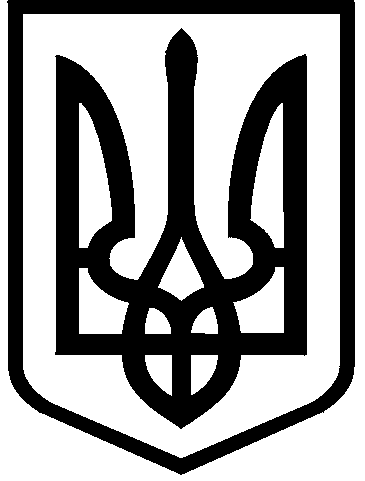 КИЇВСЬКА МІСЬКА РАДАІХ СКЛИКАННЯПОСТІЙНА КОМІСІЯ З ПИТАНЬ ВЛАСНОСТІ. Київ, вул. Хрещатик, 36, каб. 1015                     тел.:(044)202-72-24, тел./факс: (044) 202-73-12Протокол № 12/14засідання постійної комісії Київської міської ради з питань власностівід 20.05.2021Місце проведення: Київська міська рада, м. Київ, вул. Хрещатик, 36,                        10 поверх, зал засідань 1017.Склад комісії: 9 депутатів Київської міської ради.Присутні: 6 депутатів Київської міської ради, членів постійної комісії:Запрошені:  Голосування щодо наповнення та затвердження  порядку денного:I. СЛУХАЛИ: Інформацію голови постійної комісії  Михайла ПРИСЯЖНЮКА  щодо порядку денного засідання постійної комісії Київської міської ради з питань власності від 20.05.2021.ВИРІШИЛИ: Взяти   порядок денний за основу.ГОЛОСУВАЛИ: «за» - 6, «проти» - 0, «утримались» - 0, «не голосували» - 0. Рішення прийнято.  ІІ. ВИСТУПИВ: Михайло ПРИСЯЖНЮК з пропозицією доповнити проєкт порядку денного питанням:36. Про розгляд проєкту рішення Київради «Про реорганізацію комунального підприємства виконавчого органу  Київської міської ради (Київської міської державної адміністрації) «КИЇВСОЦМЕДСЕРВІС»  за поданням депутатів Київради Володимира БОНДАРЕНКА та Вікторії МУХИ (доручення від 29.04.2021 №08/231-1408/ПР).ВИРІШИЛИ:  Доповнити порядок денний  питанням, внесеним депутатом Київради Михайлом ПРИСЯЖНЮКОМ. ГОЛОСУВАЛИ: «за» - 6, «проти» - 0, «утримались» - 0, «не голосували» - 0. Рішення прийнято.  III. ВИСТУПИВ: Павло БОЙЧЕНКО з пропозицією доповнити проєкт порядку денного питанням:37. Про розгляд звернення Департаменту охорони здоров’я виконавчого органу Київради (КМДА) щодо погодження проєкту розпорядження виконавчого органу Київради (КМДА) «Про внесення змін до Статуту дитячого спеціалізованого санаторію «Салют» територіального медичного об’єднання «САНАТОРНОГО ЛІКУВАННЯ» у місті Києві» (вих. від 11.05.2021 №061-5003/10; вх. від 11.05.2021 №08/10623).ВИРІШИЛИ:  Доповнити порядок денний  питанням, внесеним депутатом Київради Павлом БОЙЧЕНКОМ. ГОЛОСУВАЛИ: «за» - 6, «проти» - 0, «утримались» - 0, «не голосували» - 0. Рішення прийнято.  IV. ВИСТУПИВ: Дмитро КАЛІНІЧЕНКО з пропозицією доповнити проєкт порядку денного питаннями:38. Про розгляд звернення Департаменту охорони здоров’я виконавчого органу Київради (КМДА) щодо погодження проєкту розпорядження виконавчого органу Київради (КМДА) «Про організаційно-правові заходи, пов’язані з виконанням рішення Київської міської ради від 08 квітня 2021 року № 566/607 «Про реорганізацію шкірно-венерологічних закладів охорони здоров’я, що засновані на комунальній власності територіальної громади міста Києва» (вих. від 06.05.2021 №061-4912/10; вх. від 06.05.2021 №08/10473).39. Про розгляд звернення Департаменту охорони здоров’я виконавчого органу Київради (КМДА) щодо погодження проєкту  розпорядження виконавчого органу Київради (КМДА) «Про організаційно-правові заходи, пов’язані з виконанням рішення Київської міської ради від 08 квітня 2021 року № 567/608 «Про реорганізацію закладів з надання психіатричної допомоги, що належать до комунальної власності територіальної громади міста Києва»  (вих. від 06.05.2021 №061-4916/10; вх. від 06.05.2021 №08/10474).ВИРІШИЛИ:  Доповнити порядок денний  питаннями, внесеними депутатом Київради Дмитром КАЛІНІЧЕНКОМ. ГОЛОСУВАЛИ: «за» - 6, «проти» - 0, «утримались» - 0, «не голосували» - 0. Рішення прийнято.  V. СЛУХАЛИ: Михайла ПРИСЯЖНЮКА.Михайло ПРИСЯЖНЮК зазначив, що до комісії надійшов лист депутатки Київської міської ради Ксенії СЕМЕНОВОЇ (від 20.05.2021 №08/279/09/236-223вих; вх. від 20.05.2021 №08/11531) щодо перенесення розгляду питань №13, 13.1, 13.2, 14, 14.1, 14.2, 14.3 порядку денного на наступне засідання комісії.ВИРІШИЛИ: Перенести розгляд питань №№13, 13.1, 13.2, 14, 14.1, 14.2, 14.3 порядку денного на наступне засідання комісії.ГОЛОСУВАЛИ: "за" – 6, "проти" – 0, "утримались" – 0, "не голосували" – 0.                    Рішення прийнятоVI. СЛУХАЛИ: Михайла ПРИСЯЖНЮКА.ВИРІШИЛИ: Затвердити в цілому порядок денний з врахуванням  пропозицій щодо доповнення та перенесення  розгляду питань порядку денного.ГОЛОСУВАЛИ: "за" – 6, "проти" – 0, "утримались" – 0, "не голосували" – 0.                    Рішення прийнятоVII. СЛУХАЛИ: Михайла ПРИСЯЖНЮКА.Михайло ПРИСЯЖНЮК звернувся до присутніх на засіданні членів постійної комісії з пропозицією повідомити про наявність у них реального чи потенційного конфлікту інтересів щодо  розгляду питань порядку денного.Повідомлень від присутніх на засіданні членів постійної комісії про наявність потенційного чи реального конфлікту  інтересів по питаннях порядку денного не надходило.*Відеотрансляція  щодо  обговорення питань порядку денного  розміщена на офіційному вебсайті Київради (www.kmr.gov.ua) відповідно до частини дев’ятої  статті 11 Регламенту, затвердженого рішенням Київради від 07.07.2016 №579/579.ПОРЯДОК ДЕННИЙ(всього:39 питань, в тому числі: 13 проєктів рішень Київради, 4 проєкти розпоряджень виконавчого органу Київради (КМДА))1. Про розгляд проєкту рішення Київради  «Про реорганізацію комунального підприємства «Радіостанція «Голос Києва» за поданням заступника міського голови – секретаря Київської міської ради Володимира БОНДАРЕНКА (доручення від 12.04.2021 №08/231-1258/ПР). ПК Київради з питань культури, туризму та суспільних комунікацій – не надала висновок в установленому Регламентом порядку про результат розгляду проєкту рішення. Доповідач: представник Департаменту суспільних комунікацій. 2. Про розгляд проєкту рішення Київради  «Про внесення змін до пункту 2 рішення Київської міської ради від 11.02.2021 року № 10/51 «Про створення комунальної бюджетної установи «Київський міський інформаційно-просвітницький центр «Крим – це Україна» за поданням заступника міського голови – секретаря Київської міської ради Володимира БОНДАРЕНКА (доручення від 15.04.2021 №08/231-1323/ПР, копії документів). Доповідач: заступник міського голови – секретар Київської міської ради Володимир БОНДАРЕНКО.3. Про розгляд проєкту рішення Київради  «Про зміну типу та найменування загальноосвітнього навчального закладу І ступеня «Спеціалізована школа-дитячий садок «Дивоцвіт» Подільського району м.Києва» за поданням заступника голови КМДА Валентина МОНДРИЇВСЬКОГО, Департаменту освіти і науки виконавчого органу Київради (КМДА) (доручення від 09.04.2021 №08/231-1250/ПР, копії документів). Доповідач: представник Департамент освіти і науки. 4. Про розгляд проєкту рішення Київради  «Про зміну типу та найменування загальноосвітнього навчального закладу І ступеня «Школа-дитячий садок «Поділля» Подільського району м.Києва» за поданням заступника голови КМДА Валентина МОНДРИЇВСЬКОГО, Департаменту освіти і науки виконавчого органу Київради (КМДА) (доручення від 09.04.2021 №08/231-1249/ПР, копії документів). Доповідач: представник Департамент освіти і науки. 5. Про розгляд проєкту рішення Київради  «Про зміну типу та найменування деяких закладів освіти Деснянського району міста Києва» (початкова школа «Вікторія», початкова школа «Деснянка»,   початкова школа «Київські каштани», початкова школа «Лісові дзвіночки», початкова школа «Усмішка») за поданням заступника голови КМДА Валентина МОНДРИЇВСЬКОГО,     Департаменту освіти і науки виконавчого органу Київради (КМДА) (доручення від 14.04.2021 №08/231-1273/ПР, копії документів). Доповідач: представник Департаменту освіти і науки.  6. Про розгляд проєкту рішення Київради  «Про створення Центру професійного розвитку педагогічних працівників м.Києва «Будинок учителя» за поданням заступника голови КМДА Валентина МОНДРИЇВСЬКОГО,     Департаменту освіти і науки виконавчого органу Київради (КМДА) (доручення від 14.04.2021 №08/231-1275/ПР, копії документів). Доповідач: представник Департаменту освіти і науки.  7. Про розгляд проєкту рішення Київради  «Про реорганізацію дитячо-юнацької спортивної школи «Сюїта» за поданням заступників голови КМДА Олени ГОВОРОВОЇ та Валентина МОНДРИЇВСЬКОГО,     Департаменту молоді та спорту виконавчого органу Київради (КМДА) (доручення від 08.04.2021 №08/231-1244/ПР). ПК Київради з питань освіти, науки, сім’ї, молоді та спорту – проєкт рішення підтримано на засіданні комісії 19.05.2021.Доповідач: представник Департаменту молоді та спорту.Запрошені представники  спортивних шкіл «Сюїта» та «Лідер». 8. Про розгляд проєкту рішення Київради  «Про організаційні питання, пов'язані з ефективним використанням та збереженням автомобільних доріг Оболонського району» за поданням   депутата Київради Богдана ЧОРНІЯ (доручення від 07.04.2021 №08/231-1238/ПР). ПК з питань  транспорту, зв’язку та реклами  -  підтримано проєкт рішення на засіданні комісії 19.05.2021.Доповідач: депутат Київради Богдан ЧОРНІЙ.Запрошений представник Оболонського району.9. Про розгляд проєкту рішення Київради «Про прийняття до комунальної власності територіальної громади міста Києва об’єктів культурної спадщини у Дарницькому районі міста Києва» за поданням депутата Київради Миколи КОНОПЕЛЬКА (доручення від 14.04.2021 №08/231-1276/ПР, копії документів).Доповідач: депутат Київради Микола КОНОПЕЛЬКО.Запрошений: представник Дарницького району.10. Про розгляд проєкту рішення Київради  «Про демонтаж пам’ятного знаку на честь дружби міст Києва та Москви, встановленого у сквері на вул. Маршала Якубовського» за поданням депутатки Київради Аліни МИХАЙЛОВОЇ (доручення від 09.04.2021 №08/231-1253/ПР). 10.1 Про розгляд звернення депутатки Київради  Аліни МИХАЙЛОВОЇ щодо  внесення змін у пояснювальну записку до проєкту рішення від 09.04.2021 № 08/231-1253/ПР (вих. від 22.04.2021 № 08/279/09/220-147, вх. від 27.04.2021 № 08/9895).Доповідач: Аліна МИХАЙЛОВА.  Запрошений представник  КП УЗН Голосіївського району.11. Про розгляд листа Департаменту економіки та інвестицій виконавчого органу Київради (КМДА) (вх. від 23.04.2021 № 08/9562) щодо повторного розгляду проєкту рішення Київради «Про вирішення майнових питань, пов'язаних з будівництвом офісного центру з концертним залом та центром хорового мистецтва  на вул. Студентській, 8, 10 у Шевченківському районі» (Комунальний концертний заклад культури «Академічний камерний хор «Хрещатик») за поданням заступників голови КМДА Петра ПАНТЕЛЕЄВА, Валентина МОНДРИЇВСЬКОГО, Департаменту економіки та інвестицій виконавчого органу Київради (КМДА), Департаменту комунальної власності м. Києва виконавчого органу Київради (КМДА), Департаменту культури виконавчого органу Київради (КМДА) (від 22.12.2020 №08/231-170/ПР). ПК з питань бюджету та соціально-економічного розвитку – 1)  02.02.2021 на засіданні вирішила відхилити проєкт рішення та винайти можливість фінансування реконструкції будівлі  за рахунок коштів місцевого бюджету без залучення інвестицій; 2) 02.03.2021 на засіданні комісії рішення робочої групи не набрало достатньої кількості голосів; проєкт рішення   у  запропонованому варіанті Департаментом економіки  та інвестицій  не набрав достатньої кількості голосів.ПК з питань культури, туризму та суспільних комунікацій – не надала в установленому порядку Регламентом  інформації щодо результатів розгляду проєкту.Протокол № 5/7 від 25.02.2021: проєкт рішення направлено на розгляд робочої групи.16.03.2021 відбулось засідання робочої групи ПК з питань власності, на якому підтримано проєкт рішення із зауваженнями, а саме: Рекомендувати  постійній комісії Київської міської ради з питань власності погодити проєкт рішення Київради «Про вирішення майнових питань, пов'язаних з будівництвом офісного центру з концертним залом та центром хорового мистецтва  на вул. Студентській, 8, 10 у Шевченківському районі» в частині доповнення проєкту рішення Київради пунктом такого змісту: «4. Доручити Департаменту економіки та інвестицій виконавчого органу Київської міської ради  (Київської міської державної адміністрації) попередньо погодити з постійною комісією Київської міської ради з питань власності умови  інвестиційного конкурсу, пов'язані з будівництвом офісного центру з концертним залом та центром хорового мистецтва  на вул. Студентській, 8, 10 у Шевченківському районі».Протокол №11/13 від 13.04.2021-рішення  не набрало необхідної кількості голосів.Доповідач: представник Департаменту економіки та інвестицій.12. Про розгляд проєкту рішення Київради «Про внесення змін до рішення Київської міської ради від 23 липня 2020 року № 50/9129 «Про деякі питання оренди комунального майна територіальної громади міста Києва» за поданням постійної комісії Київської міської ради з питань власності, підготовленого до другого читання (доручення від 02.04.2021 №08/231-1198/ПР), прийнятого за основу (в першому читанні) рішення Київради від 22.04.2021 № 594/635.12.1.  Про розгляд звернення депутата Київради Олега КОСТЮШКА  щодо пропозицій  до  проєкту рішення Київради «Про внесення змін до рішення Київської міської ради від 23 липня 2020 року № 50/9129 «Про деякі питання оренди комунального майна територіальної громади міста Києва», підготовленого до другого читання.  (вих. від 28.04.2021 №08/279/09/44-119, вх. від  28.04.2021 №08/10026).12.2.  Про розгляд звернення депутата Київради Максима НЕФЬОДОВА  щодо пропозицій  до проєкту рішення Київради «Про внесення змін до рішення Київської міської ради від 23 липня 2020 року № 50/9129 «Про деякі питання оренди комунального майна територіальної громади міста Києва», підготовленого до  другого читання  (вих. від 29.04.2021 №08/279/09/223-087, вх. від 30.04.2021 № 08/10162).12.3.  Про розгляд звернення депутата Київради Михайла НАКОНЕЧНОГО  щодо пропозицій  до проєкту рішення Київради «Про внесення змін до рішення Київської міської ради від 23 липня 2020 року № 50/9129 «Про деякі питання оренди комунального майна територіальної громади міста Києва, підготовленого до другого читання. (вих. від 29.04.2021 №08/279/09/221-117-1).Доповідачі: суб’єкти звернень.13. Про розгляд проєкту рішення Київради «Про надання згоди на прийняття до комунальної власності територіальної громади міста Києва гуртожитку, включеного до статутного капіталу товариства на безкомпенсаційній основі» (на вул. Польовій, 19/8, включеного до статутного капіталу ПрАТ «ТРЕСТ «КИЇВМІСЬКБУД – 2») за поданням депутатки Київради Ксенії СЕМЕНОВОЇ (доручення №08/231-1318/ПР від 15.04.2021).ПК з питань ЖКГ та ПЕК- підтримано проєкт рішення на засіданні комісії 19.05.2021.13.1. Лист Департаменту житлово-комунальної інфраструктури виконавчого органу Київради (КМДА) щодо прийняття-передачі гуртожитку на вул. Польовій, 19/8. (вих. від 22.04.2021 №058/4/1-2434: вх. від 26.04.2021 №283/38).13.2 Лист ПрАТ «Трест «Київміськбуд-2» щодо обстеження аварійної будівлі гуртожитку на вул. Польовій, 19/8 (вих. від 15.04.2021 № 0130, вх. від 27.04.2021 № 08/9877).Доповідачі: депутатка Київради Ксенія СЕМЕНОВА.  Запрошені представники Департаменту житлово-комунальної інфраструктури, ініціативної групи мешканців гуртожитку на вул. Польовій, 19/8, ПрАТ «ТРЕСТ «КИЇВМІСЬКБУД – 2», Солом’янської районної в місті Києві державної адміністрації. 14. Про розгляд звернення мешканців гуртожитку на вул. Польовій, 19/8 щодо розгляду  проєкту рішення Київради  «Про надання згоди на безоплатне прийняття до комунальної власності територіальної громади міста Києва гуртожитку на вул. Польовій, 19/8 у Солом’янському районі міста Києва, включеного до статутного капіталу приватного акціонерного товариства «Трест «Київміськбуд-2» (від 06.08.2020 №08/231-1997/ПР) (вих. від 04.03.2021,  вх. від 09.03.2021 №08/КО-985). Протокол № 3/5 від 09.02.2021 – 1. Направити проєкт рішення Київради на розгляд ПК Київради  з питань ЖКГ та  ПЕК. 2. Повернутись до розгляду проєкту рішення після надання  висновків зазначеної комісії.14.1. Витяг з протоколу засідання постійної комісії Київради з питань житлово-комунального господарства та паливно-енергетичного комплексу  від 15.03.2021 №08/284-181, вх. від 15.03.2021 №283/18).ПК з питань ЖКГ та ПЕК- проєкт рішення взято до розгляду, доручено ДЖКІ та Солом’янській РДА спільно створити міжвідомчу комісію  з питань обстеження будинку на вул. Польовій, 19/8; повернутись до розгляду після надання висновків міжвідомчої комісії.14.2. Розгляд звернення ПрАТ «ТРЕСТ «КИЇВМІСЬКБУД-2»   щодо не допуску  представників ПрАТ "ТРЕСТ "КИЇВМІСЬКБУД-2"  до проведення обстеження будівлі гуртожитку на вул. Польовій,19/8 та складання відповідного акта від 03.03.2021 року (вих. від 03.03.2021 № 58, вх. № 08/5273 від 05.03.2021).14.3. Розгляд звернення ПрАТ «ТРЕСТ «КИЇВМІСЬКБУД-2»   щодо не виконання протокольного доручення постійної комісії Київради з питань житлово-комунального господарства та паливно-енергетичного комплексу  (вих. від 12.03.2021 №73, вх. від 15.03.2021 №08/5909).Запрошені представник ПрАТ «ТРЕСТ «КИЇВМІСЬКБУД-2», мешканці гуртожитку на вул. Польовій, 19/8, представник Солом’янської районної в місті Києві державної адміністрації. 15. Про розгляд звернення Департаменту охорони здоров’я виконавчого органу Київради (КМДА) щодо погодження проєкту розпорядження виконавчого органу Київради (КМДА) «Про організаційно-правові заходи, пов’язані з виконанням рішення Київської міської ради від 23 лютого 2021 року № 44/85 «Про реорганізацію Київського міського будинку дитини «Берізка» та Київського міського будинку дитини ім. М.М.Городецького» (вих. від 27.04.2021 №061-4608/10; вх. від 27.04.2021 №08/9923).Доповідачі: представник Департаменту охорони здоров’я.Інші питання:16. Про виконання протокольного  доручення постійної комісії Київської міської ради з питань власності від 13.04.2021 (Протокол №11/13) щодо  надання Департаментом комунальної власності м.Києва виконавчого органу Київради (КМДА) переліку об'єктів комунальної власності, щодо яких надійшли заяви про приватизацію, але відсутній повний пакет документів (вих. від 29.04.2021 №062/11/13-2771). Доповідач: представник Департаменту комунальної власності м.Києва.17. Про розгляд листа Департаменту комунальної власності м. Києва виконавчого органу Київради (КМДА) щодо  звернення Київського міського центру зайнятості (від 09.04.2021 № 16-932/10-21/21) стосовно передачі у державну власність нерухомого майна на вул. Каштановій, 7 (вих. від 15.04.2021 № 062/06-10-2415, вх. від 15.04.2021 № 062/06-10-2415).17.1. Про розгляд листа Київського міського центру зайнятості щодо передачі у державну власність нерухомого майна на вул. Каштановій, 7 (вих. від 09.04.2021 №16-932/10-21/21, вх. від 13.04.2021 №13431).Доповідач: представник Департаменту.Запрошений представник Київського міського центру зайнятості.18. Про розгляд листа Департаменту комунальної власності м. Києва виконавчого органу Київради (КМДА) щодо звернення Міністерства оборони України (від 11.03.2021 №220/1580) стосовно передачі нежитлових приміщень на вул. Нижній Вал, 49, літ. В (загальною площею 149,9 кв.м) з комунальної власності територіальної громади міста Києва до державної власності до сфери управління Міністерства оборони України (вих. від 24.03.2021 № 062/06-10-1779, вх. від 24.03.2021   № 08/6861).Доповідач: представник Департаменту.Запрошений представник Міноборони.19. Про розгляд інформації Святошинської районної в місті Києві державної адміністрації щодо взяття на облік безхазяйного майна декоративних ліхтарів «Куля» та електричних мереж у парку «Інтернаціональний» на просп. Леся Курбаса, 10-Ж у Святошинському районі м.Києва на електронне звернення Ігоря КРИЩУКА  №08/К-272 (е) від 21.01.2021 (вх. від 30.12.2020 №107-107/К-1304/3-3674, вх. від 01.02.2021 № 107-107/К-42-233).Протокол №3/5 від 09.02.2021 - перенести розгляд питання та запросити на наступне засідання комісії представника комунального підприємства Управління зелених насаджень  Святошинського району.Протокол №5/7 від 25.02.2021 – перенести розгляд питання. Направити звернення до  голови Святошинської районної в місті Києві державної адміністрації та генерального директора КО «Київзеленбуд» щодо обов’язкової присутності на засіданнях постійної комісії з питань власності відповідальних працівників/уповноважених осіб за розгляд питань порядку денного  засідання, які належать до сфери їх управління (направлено витяг з протоколу голові Святошинської РДА та директору КО «Київзеленбуд»).Запрошений Ігор КРИЩУК. Доповідач: представник комунального підприємства Управління зелених насаджень  Святошинського району.20. Про розгляд депутатського звернення Олега КОСТЮШКА  про надання доручень стосовно прийняття на баланс КП УЗН Солом’янського району  парку «Юність» та  прийняття до комунальної власності  безбалансових електричних мереж у парку «Юність»  (вих. від 14.04.2021 №08/279/09/44-102, вх. від 14.04.2021 № 08/8744).Доповідач: депутат Київради Олег КОСТЮШКО.Запрошені: представники КП УЗН Солом’янського району, КО «Київзеленбуд».21. Про  розгляд звернення ПрАТ «АК «Київводоканал»  щодо створення комісії для обстеження об’єктів комунальної власності, а саме: будівель на вул. Ямській, 48-А (площею 507,4 кв. м) та на вул. Ямській, 48-Б (площею 396,6 кв.м) з метою унеможливлення подальших дій з незаконного оформлення права користування земельною ділянкою, реєстрації неіснуючих на земельній ділянці об’єктів нерухомого майна (вих. від 29.01.2021  № 429/18/36/02-21, вх. від 04.02.2021 №3382; вих. від 02.02.2021, №478/18/36/02-21, вх. від 04.02.2021 № 08/2503).  Доповідач: представник ПрАТ «АК «Київводоканал», представник Департаменту комунальної власності м. Києва.22. Про розгляд листа постійної комісії Київської міської ради з питань архітектури, містобудування та земельних відносин від 15.04.2021 №08/281-845 щодо звернення Комунальної корпорації «Київавтодор» від 01.04.2021 №01-4/12/1044 (вх. №08/7550 від 01.04.2021) стосовно виконання рішення Київради від 27.05.2004 №269/1479    «Про придбання будинків і споруд майнового комплексу дитячого оздоровчого табору «Дніпро» на Трухановому острові в комунальну власність територіальної громади міста Києва» та рішення Господарського суду міста Києва від 04.10.2005 у справі №22/244.Доповідачі: представник КК «Київавтодор» та представник Департаменту комунальної власності м. Києва.23. Про  розгляд колективного звернення мешканців гуртожитку на вул. Ю.Литвинського, 37 щодо стану виконання рішення Київради від 06.12.2018 №260/6311 «Про надання згоди на безоплатне прийняття до комунальної власності територіальної громади міста Києва гуртожитків, включених до статутних капіталів товариств» в частині здійснення організаційно-правових заходів щодо прийняття гуртожитку на вул. Російській (Ю.Литвинського), 37, включеного до статутного капіталу Приватного Акціонерного Товариства «ФАНЕРИ ТА ПЛИТИ» (вх. від 18.02.2021 №08/КО-707).23.1. Лист першого заступника голови КМДА з питань здійснення самоврядних повноважень Олексія КУЛЕБИ про необхідність надання товариством  до виконавчого органу Київської міської ради (КМДА)  оформленої та погодженої технічної документації (вих. від 01.03.2021 № 003-Г-2119).Запрошені: мешканці гуртожитку.Доповідачі: представник Департаменту житлово-комунальної інфраструктури, представник району.24. Про розгляд звернення Павла КУЗНЄЦОВА щодо стану підвального приміщення (паркінгу) житлового будинку на просп. Академіка Глушкова, 9-В (вих. від 24.02.2021,  вх. від 24.02.2021 №08/К-797(е)).Запрошений: Павло КУЗНЄЦОВ.Доповідачі: представники ДП "КИЇВТРАНСПАРКСЕРВІС 1", Голосіївської районної в місті Києві державної адміністрації, Департаменту комунальної власності м.Києва.25. Про розгляд скарг членів ініціативної групи мешканців буд. №1-3/5 на вул. Пушкінській  Оксани КУРЧЕНКО та Тараса КІНЬКА щодо незаконного використання ФОП Федором БАЛАНДІНИМ допоміжних приміщень та місць загального користування будинку   на вул. Пушкінській, 1-3/5 та стану виконання Шевченківською районною в місті Києві державною адміністрацією рішення протоколу №65 постійної комісії Київради з питань власності від 03.10.2017 (вих. від 24.09.2020 б/н; вх. №К-11985 від 30.09.2020; вих. від 16.02.2021 б/н; вх.№К-2183 від 17.02.2021, вх. від 13.04.2021 №109-К-2183/1).Протокол №31/217  від 02.09.2020 - перенести розгляд питання. Протокол №33/219 від 22.09.2020 - питання не розглянуто та перенесено.Протокол № 35/221 від 13.10.2020 -  питання не розглянуто та перенесено.Є лист Департаменту комунальної власності м. Києва виконавчого органу (КМДА), що питання не належить до функцій Департаменту (вих. від 24.02.2021 № 062/02/07-1126).25.1. Листи Шевченківської районної в місті Києві державної адміністрації  щодо фактичного використання приміщення на вул. Пушкінській, 1-3/5 та  реєстрації права власності (вих. від 09.03.2021 №109/03/45-1603, вх. від 10.03.2021№08/283-87вих/1; вих від 13.04.2021 № 109-К-2183/1, вх. від 15.04.2021 № 283/15).Є листи Департаменту комунальної власності м.Києва щодо відсутності інформації стосовно використання приміщень на вул. Пушкінській, 1-3/5 (вих. від 24.02.2021 №062/02/07-1126, від 13.04.2021 №062/05-19-2331).Запрошені: представники ініціативної групи Оксана КУРЧЕНКО та Тарас КІНЬКО.Доповідач: представник району.Питання контролю постійної комісії Київради з питань власності за виконанням рішень Київради 26. Про розгляд  звернення Департаменту комунальної власності м.Києва   виконавчого органу Київради (КМДА) щодо продовження терміну  виконання рішення Київської міської ради від 23.02.2017 №947/1951 «Про передачу основних засобів (реабілітаційного обладнання) комунальної власності територіальної громади міста Києва у державну власність»  до  01.07.2021 (вих. від 23.02.2021.№062/06-34-1079, вх. від 23.02.2021 №08/4256).Доповідач: представник Департаменту.  27. Про розгляд звернення  Голосіївської районної в місті Києві державної адміністрації щодо продовження  терміну виконання рішення Київради від 02.07.2015 №675/1539 «Про припинення комунального підприємства «Громадське харчування «Автовокзал» шляхом приєднання до комунального  підприємства «Шкільне харчування» до 31.12.2021 (вих. від 31.12.2020 №100-18583; вх. від 31.12.2020 №08/28980).Доповідач: представник району.  28. Про  розгляд звернення Департаменту освіти і  науки  виконавчого органу Київради (КМДА)  щодо виконання п. 3 рішення Київради від 19 грудня 2019 року № 495/8068 «Про деякі питання управління підприємствами, що належать до комунальної власності територіальної громади міста Києва» (КНП «ОСВІТНЯ АГЕНЦІЯ МІСТА КИЄВА» не відповідає жодному з критеріїв щодо обов’язкового утворення наглядової ради) (вих. від 10.08.2020№063-4395; вх. від 10.08.2020 № 08/17469).Протокол №31/217 від 02.09.2020 - питання не розглянуто та перенесено.Протокол №33/219 від 22.09.2020 - питання не розглянуто та перенесено.Протокол № 35/221 від 13.10.2020 -  питання не розглянуто та перенесено.Протокол №1/3 від 26.01.2021 – питання перенесено у зв’язку з відсутністю доповідача.Доповідач: представник Департаменту освіти і  науки.29. Про розгляд звернення Департаменту комунальної власності м.Києва виконавчого органу Київради (КМДА) щодо зняття з  контролю виконання рішення Київради від 11.10.2018 №1762/5826 «Про безоплатну передачу майна на вулиці Білицькій, 13-А з комунальної власності територіальної громади міста Києва у державну власність» (вих. від 18.03.2021 №062/-1652, вх. від 19.03.2021 №08/6482).Доповідач: представник Департаменту комунальної власності м.Києва.30. Про розгляд звернення Департаменту комунальної власності м.Києва виконавчого органу Київради (КМДА) щодо зняття з контролю виконання пункту 2 додатку 2 до рішення Київської міської ради від 28.11.2017 №556/3563 «Про надання згоди на безоплатне прийняття до комунальної власності територіальної громади міста Києва будівель, цілісних майнових комплексів закладів культури,  фізичної культури та спорту» в частині безоплатного прийняття до комунальної власності територіальної громади міста Києва цілісного майнового комплексу державного підприємства «Спортивний комплекс «Атлет» (вих. від 03.09.2020 №062/06/10-5633;  вх. від 03.09.2020 №08/19395).Доповідач: представник Департаменту.31. Про розгляд звернення Департаменту комунальної власності м.Києва виконавчого органу Київради (КМДА) щодо продовження терміну виконання рішення Київради  від 28.11.2017  № 556/3563 «Про надання згоди на безоплатне прийняття до комунальної власності територіальної громади міста Києва будівель, цілісних майнових комплексів закладів культури, фізичної культури та спорту»  в частині 1 додатка до цього рішення до 30.06.2021 (вих. від 24.06.2020 №062/0610-4158, вх. від 24.06.2020 № 08/13490; вих. від 23.09.2020 №082/06/10-5945; вх. від 23.09.2020 №08/21071; вих. від 15.12.2020 № 062/06-13-7705).Є лист Міністерства культури та інформаційної політики України  щодо попередньої концепції культурно-мистецького простору Гостинного двору (вх. від 08.04.2021 №08/8247).Протокол №33/219 від 22.09.2020 - питання не розглянуто та перенесено.Протокол № 35/221 від 13.10.2020 -  питання не розглянуто та перенесено.Доповідач: представник Департаменту.32. Про заслуховування інформації щодо стану виконання рішення Київради від 07.07.2020 № 5/9084 «Про відновлення роботи комунального закладу освіти на вул. Закревського, 15-А у Деснянському районі м. Києва».Протокол № 35/221 від 13.10.2020 -  питання не розглянуто та перенесено.32.1.Про розгляд інформації Деснянської районної в місті Києві державної адміністрації щодо виконання рішення Київради від 07.07.2020 № 5/9084 «Про відновлення роботи комунального закладу освіти на вул. Закревського, 15-А у Деснянському районі м. Києва» (вих. від 09.10.2020 №102/02/15-7180, вх. від 15.10.2020 №36775; вих. від 18.12.2020 № 102/02/15-8621, вх. від 18.12.2020  № 44514).Доповідачі: представники: Департаменту фінансів, Департаменту економіки та інвестицій виконавчого органу Київради (КМДА),  профільний заступник голови Деснянської РДА, Департамент освіти і науки.33. Про розгляд інформації Голосіївської районної в місті Києві державної адміністрації щодо неможливості виконання рішення Київської міської ради                   № 1790/5854 «Про питання повернення частини нежитлових приміщень середньої загальноосвітньої школи № 319 ім. Валерія Лобановського м.Києва» (вх. від 05.01.2021 № 08/134).Доповідач: представник району.34. Про розгляд звернення Департаменту комунальної власності м. Києва виконавчого органу Київради (КМДА)  щодо виконання п.4.2  міської цільової програми «Управління об'єктами комунальної власності територіальної громади міста Києва на 2019-2021 роки», затвердженої рішенням Київської міської ради від 20.12.2018 №547/6598 «Про затвердження міської цільової програми «Управління об'єктами комунальної власності територіальної громади міста Києва на 2019 - 2021 роки» (за 2020 рік) (вих. від 19.02.2021 №062/10-17-1008; вх. від 03.03.2021 № 08/4973).Доповідач: представник Департаменту комунальної власності м. Києва.35. Про розгляд звернення комунального підприємства «Київський метрополітен» щодо зняття з контролю рішення Київради від 28.11.2017 №561/3568 «Про надання дозволу комунальному підприємству «Київський метрополітен» на списання шляхом ліквідації транспортних засобів» (вих. від 15.04.2021 №343-Н, вх. від 15.04.2021 №08/8869).Доповідач: представник комунального підприємства «Київський метрополітен».Питання, внесені з голосу:36. Про розгляд проєкту рішення Київради «Про реорганізацію комунального підприємства виконавчого органу  Київської міської ради (Київської міської державної адміністрації) «КИЇВСОЦМЕДСЕРВІС»  за поданням депутатів Київради Володимира БОНДАРЕНКА та Вікторії МУХИ (доручення від 29.04.2021 №08/231-1408/ПР).37. Про розгляд звернення Департаменту охорони здоров’я виконавчого органу Київради (КМДА) щодо погодження проєкту розпорядження виконавчого органу Київради (КМДА) «Про внесення змін до Статуту дитячого спеціалізованого санаторію «Салют» територіального медичного об’єднання «САНАТОРНОГО ЛІКУВАННЯ» у місті Києві» (вих. від 11.05.2021 №061-5003/10; вх. від 11.05.2021 №08/10623).Доповідач: представник Департаменту охорони здоров’я.38. Про розгляд звернення Департаменту охорони здоров’я виконавчого органу Київради (КМДА) щодо погодження проєкту розпорядження виконавчого органу Київради (КМДА) «Про організаційно-правові заходи, пов’язані з виконанням рішення Київської міської ради від 08 квітня 2021 року № 566/607 «Про реорганізацію шкірно-венерологічних закладів охорони здоров’я, що засновані на комунальній власності територіальної громади міста Києва» (вих. від 06.05.2021 №061-4912/10; вх. від 06.05.2021 №08/10473).Доповідач: представник Департаменту охорони здоров’я.39. Про розгляд звернення Департаменту охорони здоров’я виконавчого органу Київради (КМДА) щодо погодження проєкту  розпорядження виконавчого органу Київради (КМДА) «Про організаційно-правові заходи, пов’язані з виконанням рішення Київської міської ради від 08 квітня 2021 року № 567/608 «Про реорганізацію закладів з надання психіатричної допомоги, що належать до комунальної власності територіальної громади міста Києва»  (вих. від 06.05.2021 №061-4916/10; вх. від 06.05.2021 №08/10474).Доповідач: представник Департаменту охорони здоров’я.РОЗГЛЯД (ОБГОВОРЕННЯ) ПИТАНЬ ПОРЯДКУ ДЕННОГО:Проєкти рішень Київради, проєкти розпоряджень виконавчого органу Київради (КМДА)1. Про розгляд проєкту рішення Київради  «Про реорганізацію комунального підприємства «Радіостанція «Голос Києва» за поданням заступника міського голови – секретаря Київської міської ради Володимира БОНДАРЕНКА (доручення від 12.04.2021 №08/231-1258/ПР). ПК Київради з питань культури, туризму та суспільних комунікацій – не надала висновок в установленому Регламентом порядку про результат розгляду проєкту рішення. Доповідач: представник Департаменту суспільних комунікацій.СЛУХАЛИ (13:25): Михайла ПРИСЯЖНЮКА.Михайло ПРИСЯЖНЮК зауважив, що є лист Антимонопольного комітету України від 17.05.2021 №130-29/06-7419 щодо продовження терміну погодження проєкту рішення на 10 днів.ВИРІШИЛИ: Перенести розгляд проєкту рішення.ГОЛОСУВАЛИ: «за» - 6, «проти» - 0, «утримались» - 0, «не голосували» - 0.Рішення прийнято.  2. Про розгляд проєкту рішення Київради  «Про внесення змін до пункту 2 рішення Київської міської ради від 11.02.2021 року № 10/51 «Про створення комунальної бюджетної установи «Київський міський інформаційно-просвітницький центр «Крим – це Україна» за поданням заступника міського голови – секретаря Київської міської ради Володимира БОНДАРЕНКА (доручення від 15.04.2021 №08/231-1323/ПР, копії документів). Доповідач: заступник міського голови – секретар Київської міської ради Володимир БОНДАРЕНКО.СЛУХАЛИ (13:29): Інформацію Володимира БОНДАРЕНКА - заступника міського голови - секретаря Київської міської ради щодо проєкту рішення Київради  «Про внесення змін до пункту 2 рішення Київської міської ради від 11.02.2021 року № 10/51 «Про створення комунальної бюджетної установи «Київський міський інформаційно-просвітницький центр «Крим – це Україна».ВИСТУПИВ: Михайло ПРИСЯЖНЮК.ВИРІШИЛИ: Підтримати проєкт рішення Київради.ГОЛОСУВАЛИ: «за» - 6, «проти» - 0, «утримались» - 0, «не голосували» - 0.Рішення прийнято.  3. Про розгляд проєкту рішення Київради  «Про зміну типу та найменування загальноосвітнього навчального закладу І ступеня «Спеціалізована школа-дитячий садок «Дивоцвіт» Подільського району м.Києва» за поданням заступника голови КМДА Валентина МОНДРИЇВСЬКОГО, Департаменту освіти і науки виконавчого органу Київради (КМДА) (доручення від 09.04.2021 №08/231-1250/ПР, копії документів). Доповідач: представник Департамент освіти і науки. СЛУХАЛИ: Інформацію Олени ФІДАНЯН - директорки Департаменту освіти і науки виконавчого органу Київської міської ради (КМДА).ВИСТУПИЛИ: Сергій АРТЕМЕНКО, Михайло ПРИСЯЖНЮК.ВИРІШИЛИ: Підтримати проєкт рішення Київради.ГОЛОСУВАЛИ: «за» - 5, «проти» - 0, «утримались» - 0, «не голосували» - 1                          (Павло БОЙЧЕНКО).Рішення прийнято.  4. Про розгляд проєкту рішення Київради  «Про зміну типу та найменування загальноосвітнього навчального закладу І ступеня «Школа-дитячий садок «Поділля» Подільського району м.Києва» за поданням заступника голови КМДА Валентина МОНДРИЇВСЬКОГО, Департаменту освіти і науки виконавчого органу Київради (КМДА) (доручення від 09.04.2021 №08/231-1249/ПР, копії документів). Доповідач: представник Департамент освіти і науки. СЛУХАЛИ: Інформацію Олени ФІДАНЯН - директорки Департаменту освіти і науки виконавчого органу Київської міської ради (Київської міської державної адміністрації). ВИСТУПИЛИ: Михайло ПРИСЯЖНЮК, Сергій АРТЕМЕНКО.ВИРІШИЛИ: Підтримати проєкт рішення Київради.ГОЛОСУВАЛИ: «за» - 5, «проти» - 0, «утримались» - 0, «не голосували» - 1                          (Павло БОЙЧЕНКО).Рішення прийнято.  5. Про розгляд проєкту рішення Київради  «Про зміну типу та найменування деяких закладів освіти Деснянського району міста Києва» (початкова школа «Вікторія», початкова школа «Деснянка», початкова школа «Київські каштани», початкова школа «Лісові дзвіночки», початкова школа «Усмішка») за поданням заступника голови КМДА Валентина МОНДРИЇВСЬКОГО,     Департаменту освіти і науки виконавчого органу Київради (КМДА) (доручення від 14.04.2021 №08/231-1273/ПР, копії документів). Доповідач: представник Департаменту освіти і науки.  СЛУХАЛИ: Інформацію Олени ФІДАНЯН - директорки Департаменту освіти і науки виконавчого органу Київської міської ради (КМДА). ВИРІШИЛИ: Підтримати проєкт рішення Київради.ГОЛОСУВАЛИ: «за» - 5, «проти» - 0, «утримались» - 0, «не голосували» - 1                          (Сергій АРТЕМЕНКО).Рішення прийнято.  6. Про розгляд проєкту рішення Київради  «Про створення Центру професійного розвитку педагогічних працівників м.Києва «Будинок учителя» за поданням заступника голови КМДА Валентина МОНДРИЇВСЬКОГО,     Департаменту освіти і науки виконавчого органу Київради (КМДА) (доручення від 14.04.2021 №08/231-1275/ПР, копії документів).Доповідач: представник Департаменту освіти і науки.  СЛУХАЛИ: Інформацію Олени ФІДАНЯН - директорки Департаменту освіти і науки виконавчого органу Київської міської ради (КМДА) щодо мети прийняття проєкту рішення Київради  «Про створення Центру професійного розвитку педагогічних працівників м.Києва «Будинок учителя».ВИСТУПИЛИ: Михайло ПРИСЯЖНЮК, Василь ПОПАТЕНКО, Сергій АРТЕМЕНКО.Михайло ПРИСЯЖНЮК задав питання щодо зауваження, викладеного в довідці до проєкту рішення юридичного управління КМДА, стосовно відсутності повноважень у директора Департаменту освіти і науки призначати керівника Центру, як це зазначено у проекті Положення, що затверджується даним проектом рішення.Олена ФІДАНЯН відповіла,  що даним проєктом рішення  передбачається  виключно  створення Центру як юридичної особи. Після  вчинення всіх організаційно-правових заходів згідно з цим рішенням, Департамент ініціюватиме внесення необхідних змін до відповідних розпоряджень КМДА щодо унормування процедури призначення керівника Центру. Василь ПОПАТЕНКО звернувся із запитанням до доповідача чи розглядала цей проєкт  рішення постійна комісія з питань освіти і науки,  сім’ї, молоді та спорту, яка є профільною та яке прийнято рішення.Олена ФІДАНЯН повідомила, що профільна  постійна комісія розглядала це питання на своєму засіданні  19.05.2021 та  перенесла  його розгляд  на чергове засідання з метою доопрацювання.Михайло ПРИСЯЖНЮК зазначив, що організаційно-правова форма Будинку вчителя визначена як Комунальний комплексний позашкільний навчальний заклад. Чому в проєкті рішення відсутнє посилання на те, що Центр створюється на базі цього закладу?Олена ФІДАНЯН відповіла, що Центр не створюється на базі зазначеного навчального закладу, це буде нова установа, юридична адреса якої, така ж сама як і Будинку вчителя – Комунального комплексного позашкільного навчального закладу.Михайло ПРИСЯЖНЮК поцікавився чи почалася реконструкція Будинку учителя.Олена ФІДАНЯН відповіла, що реконструкція будівлі не починалася через відсутність відповідного розпорядження КМДА про її початок. Наразі будівля закрита, зважаючи на її аварійний стан.  Сергій АРТЕМЕНКО задав доповідачу питання чи  достатній обсяг фінансування для  реалізації рішення про створення Центру.Олена ФІДАНЯН відповіла, що фінансових затрат для реалізації рішення на даному етапі не потрібно.ВИРІШИЛИ: Підтримати проєкт рішення Київради.ГОЛОСУВАЛИ: «за» - 6, «проти» - 0, «утримались» - 0, «не голосували» - 0.Рішення прийнято.  7. Про розгляд проєкту рішення Київради  «Про реорганізацію дитячо-юнацької спортивної школи «Сюїта» за поданням заступників голови КМДА Олени ГОВОРОВОЇ та Валентина МОНДРИЇВСЬКОГО,     Департаменту молоді та спорту виконавчого органу Київради (КМДА) (доручення від 08.04.2021 №08/231-1244/ПР). ПК Київради з питань освіти, науки, сім’ї, молоді та спорту – проєкт рішення підтримано на засіданні комісії 19.05.2021.Доповідач: представник Департаменту молоді та спорту.Запрошені представники  спортивних шкіл «Сюїта» та «Лідер». СЛУХАЛИ (12:04): Інформацію Олени ГОВОРОВОЇ - заступниці голови Київської міської державної адміністрації з питань здійснення самоврядних повноважень.ВИРІШИЛИ: Створити робочу групу щодо опрацювання проєкту рішення Київради  «Про реорганізацію дитячо-юнацької спортивної школи «Сюїта» у складі депутатів Київської міської ради:Михайла ПРИСЯЖНЮКА;Дмитра КАЛІНЧЕНКА;Сергія АРТЕМЕНКА;Павла БОЙЧЕНКА;Олега ЛЕВЧЕНКА.ГОЛОСУВАЛИ: «за» - 6, «проти» - 0, «утримались» - 0, «не голосували» - 0.Рішення прийнято.  8. Про розгляд проєкту рішення Київради  «Про організаційні питання, пов'язані з ефективним використанням та збереженням автомобільних доріг Оболонського району» за поданням   депутата Київради Богдана ЧОРНІЯ (доручення від 07.04.2021 №08/231-1238/ПР). ПК з питань  транспорту, зв’язку та реклами  -  підтримано проєкт рішення на засіданні комісії 19.05.2021.Доповідач: депутат Київради Богдан ЧОРНІЙ.Запрошений представник Оболонського району.СЛУХАЛИ (13:40): Інформацію Богдана ЧОРНІЯ - депутата Київради щодо мети проєкту рішення Київради  «Про організаційні питання, пов'язані з ефективним використанням та збереженням автомобільних доріг Оболонського району».ВИСТУПИВ: Михайло ПРИСЯЖНЮК.ВИРІШИЛИ: Підтримати проєкт рішення Київради.ГОЛОСУВАЛИ: «за» - 6, «проти» - 0, «утримались» - 0, «не голосували» - 0.Рішення прийнято.  9. Про розгляд проєкту рішення Київради «Про прийняття до комунальної власності територіальної громади міста Києва об’єктів культурної спадщини у Дарницькому районі міста Києва» за поданням депутата Київради Миколи КОНОПЕЛЬКА (доручення від 14.04.2021 №08/231-1276/ПР, копії документів).Доповідач: депутат Київради Микола КОНОПЕЛЬКО.Запрошений: представник Дарницького району.СЛУХАЛИ (13:42): Інформацію Віталія БІГУНА - начальника відділу з питань майна комунальної власності та приватизації державного житлового фонду Дарницької районної в м.Києві державної адміністрації.ВИСТУПИЛИ: Василь ПОПАТЕНКО, Михайло ПРИСЯЖНЮК. Василь ПОПАТЕНКО зауважив, що проєктом рішення пропонується прийняти до комунальної власності територіальної громади міста Києва об’єкти культурної спадщини, які можуть підпадати під дію законів про декомунізацію. З огляду на це, Василь ПОПАТЕНКО запропонував звернутись до Українського інституту національної пам'яті щодо надання висновків стосовно об’єктів культурної спадщини, які зазначені в проєкті рішення «Про прийняття до комунальної власності територіальної громади міста Києва об’єктів культурної спадщини у Дарницькому районі міста Києва» за поданням депутата Київради Миколи КОНОПЕЛЬКА, а саме, чи підпадають дані об’єкти  під дію законів про декомунізацію.ВИРІШИЛИ: 1. Перенести розгляд проєкту рішення. 2. Направити звернення до Українського інституту національної пам'яті щодо надання висновків про те, чи підпадають об’єкти культурної спадщини, зазначені в проєкті рішення Київради «Про прийняття до комунальної власності територіальної громади міста Києва об’єктів культурної спадщини у Дарницькому районі міста Києва» під дію законів про декомунізацію.ГОЛОСУВАЛИ: «за» - 6, «проти» - 0, «утримались» - 0, «не голосували» - 0.Рішення прийнято.  10. Про розгляд проєкту рішення Київради  «Про демонтаж пам’ятного знаку на честь дружби міст Києва та Москви, встановленого у сквері на вул. Маршала Якубовського» за поданням депутатки Київради Аліни МИХАЙЛОВОЇ (доручення від 09.04.2021 №08/231-1253/ПР). 10.1 Про розгляд звернення депутатки Київради  Аліни МИХАЙЛОВОЇ щодо  внесення змін у пояснювальну записку до проєкту рішення від 09.04.2021 № 08/231-1253/ПР (вих. від 22.04.2021 № 08/279/09/220-147, вх. від 27.04.2021 № 08/9895).Доповідач: Аліна МИХАЙЛОВА.  Запрошений представник  КП УЗН Голосіївського району.СЛУХАЛИ (13:49): А.АРЕХТУ. ВИСТУПИЛИ: Василь ПОПАТЕНКО, Михайло ПРИСЯЖНЮК.Михайло ПРИСЯЖНЮК зазначив, що у комісію надійшло звернення депутатки Київради  Аліни МИХАЙЛОВОЇ щодо  внесення змін у пояснювальну записку до проєкту рішення.ВИРІШИЛИ: Підтримати проєкт рішення Київради «Про демонтаж пам’ятного знаку на честь дружби міст Києва та Москви, встановленого у сквері на вул. Маршала Якубовського» із врахуванням звернення депутатки Київради  Аліни МИХАЙЛОВОЇ (вих. від 22.04.2021 № 08/279/09/220-147, вх. від 27.04.2021 № 08/9895)  щодо  внесення змін у пояснювальну записку до проєкту рішення.ГОЛОСУВАЛИ: «за» - 6, «проти» - 0, «утримались» - 0, «не голосували» - 0.Рішення прийнято.  11. Про розгляд листа Департаменту економіки та інвестицій виконавчого органу Київради (КМДА) (вх. від 23.04.2021 № 08/9562) щодо повторного розгляду проєкту рішення Київради «Про вирішення майнових питань, пов'язаних з будівництвом офісного центру з концертним залом та центром хорового мистецтва на вул. Студентській, 8, 10 у Шевченківському районі» (Комунальний концертний заклад культури «Академічний камерний хор «Хрещатик») за поданням заступників голови КМДА Петра ПАНТЕЛЕЄВА, Валентина МОНДРИЇВСЬКОГО, Департаменту економіки та інвестицій виконавчого органу Київради (КМДА), Департаменту комунальної власності м. Києва виконавчого органу Київради (КМДА), Департаменту культури виконавчого органу Київради (КМДА) (від 22.12.2020 №08/231-170/ПР). ПК з питань бюджету та соціально-економічного розвитку – 1)  02.02.2021 на засіданні вирішила відхилити проєкт рішення та винайти можливість фінансування реконструкції будівлі  за рахунок коштів місцевого бюджету без залучення інвестицій; 2) 02.03.2021 на засіданні комісії рішення робочої групи не набрало достатньої кількості голосів; проєкт рішення   у  запропонованому варіанті Департаментом економіки  та інвестицій  не набрав достатньої кількості голосів.ПК з питань культури, туризму та суспільних комунікацій – не надала в установленому порядку Регламентом  інформації щодо результатів розгляду проєкту.Протокол № 5/7 від 25.02.2021: проєкт рішення направлено на розгляд робочої групи.16.03.2021 відбулось засідання робочої групи ПК з питань власності, на якому підтримано проєкт рішення із зауваженнями, а саме: Рекомендувати  постійній комісії Київської міської ради з питань власності погодити проєкт рішення Київради «Про вирішення майнових питань, пов'язаних з будівництвом офісного центру з концертним залом та центром хорового мистецтва  на вул. Студентській, 8, 10 у Шевченківському районі» в частині доповнення проєкту рішення Київради пунктом такого змісту: «4. Доручити Департаменту економіки та інвестицій виконавчого органу Київської міської ради  (Київської міської державної адміністрації) попередньо погодити з постійною комісією Київської міської ради з питань власності умови  інвестиційного конкурсу, пов'язані з будівництвом офісного центру з концертним залом та центром хорового мистецтва  на вул. Студентській, 8, 10 у Шевченківському районі».Протокол №11/13 від 13.04.2021-рішення  не набрало необхідної кількості голосів.Доповідач: представник Департаменту економіки та інвестицій.СЛУХАЛИ (13:20): Інформацію Олега СВІТЛИЧНОГО  – заступника директора Департаменту економіки та інвестицій виконавчого органу Київської міської ради (Київської міської державної адміністрації). ВИСТУПИЛИ: Сергій  АРТЕМЕНКО, Михайло ПРИСЯЖНЮК, Василь ПОПАТЕНКО, Віра МУСІЄНКО.ВИРІШИЛИ: Підтримати проєкт рішення із зауваженнями, напрацьованими  робочою групою, а саме: доповнити  проєкт рішення Київради пунктом такого змісту: «4. Доручити Департаменту економіки та інвестицій виконавчого органу Київської міської ради  (Київської міської державної адміністрації) попередньо погодити з постійною комісією Київської міської ради з питань власності умови  інвестиційного конкурсу, пов'язані з будівництвом офісного центру з концертним залом та центром хорового мистецтва на вул. Студентській, 8, 10 у Шевченківському районі».ГОЛОСУВАЛИ: «за» - 5, «проти» - 0, «утримались» - 1 (Василь ПОПАТЕНКО), «не голосували» - 0.Рішення прийнято.  12. Про розгляд проєкту рішення Київради «Про внесення змін до рішення Київської міської ради від 23 липня 2020 року № 50/9129 «Про деякі питання оренди комунального майна територіальної громади міста Києва» за поданням постійної комісії Київської міської ради з питань власності, підготовленого до другого читання (доручення від 02.04.2021 №08/231-1198/ПР), прийнятого за основу (в першому читанні) рішення Київради від 22.04.2021 № 594/635.12.1.  Про розгляд звернення депутата Київради Олега КОСТЮШКА  щодо пропозицій  до  проєкту рішення Київради «Про внесення змін до рішення Київської міської ради від 23 липня 2020 року № 50/9129 «Про деякі питання оренди комунального майна територіальної громади міста Києва», підготовленого до другого читання.  (вих. від 28.04.2021 №08/279/09/44-119, вх. від  28.04.2021 №08/10026).12.2.  Про розгляд звернення депутата Київради Максима НЕФЬОДОВА  щодо пропозицій  до проєкту рішення Київради «Про внесення змін до рішення Київської міської ради від 23 липня 2020 року № 50/9129 «Про деякі питання оренди комунального майна територіальної громади міста Києва», підготовленого до  другого читання  (вих. від 29.04.2021 №08/279/09/223-087, вх. від 30.04.2021 № 08/10162).12.3.  Про розгляд звернення депутата Київради Михайла НАКОНЕЧНОГО  щодо пропозицій  до проєкту рішення Київради «Про внесення змін до рішення Київської міської ради від 23 липня 2020 року № 50/9129 «Про деякі питання оренди комунального майна територіальної громади міста Києва, підготовленого до другого читання. (вих. від 29.04.2021 №08/279/09/221-117-1).Доповідачі: суб’єкти звернень.СЛУХАЛИ (12:05): Михайла ПРИСЯЖНЮКА, який запропонував розглянути пропозиції до  проєкту рішення Київської міської ради «Про внесення змін до рішення Київської міської ради від 23 липня 2020 року № 50/9129 «Про деякі питання оренди комунального майна територіальної громади міста Києва, підготовленого до другого читання. В ОБГОВОРЕННІ ВЗЯЛИ УЧАСТЬ: Леонід АНТОНЄНКО, Сергій АРТЕМЕНКО, Дмитро КАЛІНІЧЕНКО, Павло БОЙЧЕНКО,  Максим НЕФЬОДОВ,  Павло ПОСТОЄНКО, Віталій БІГУН, Олег ШМУЛЯР. Леонід АНТОНЄНКО – перший заступник Фонду державного майна України проінформував присутніх про те, що на спільній нараді засідання Уряду з  представниками Міністерства економіки України  було повідомлено про підготовку змін до Закону України «Про оренду державного та комунального майна», якими скасовується норма Закону про  дозвіл місцевим радам ухвалювати переліки підприємств, що надають соціальноважливі послуги населенню. Леонід АНТОНЄНКО нагадав депутатам  про те, що зазначена норма Закону була внесена за ініціативи постійної комісії  Київради з питань власності для врахування особливих потреб місцевих громад, але, на його думку, територіальні громади зловживають наданим їм правом.Михайло ПРИСЯЖНЮК наголосив на тому, що в реаліях пандемії підприємцям міста Києва необхідно надати всебічну допомогу і цей проєкт рішення дозволить їм зберегти право на продовження договорів оренди та не втратити свій бізнес, а найманим працівникам не втратити робочі місця на період кризи. За результатами обговорення Михайло ПРИСЯЖНЮК запропонував  розглядати проєкт рішення та голосувати по кожному пункту окремо:1. СЛУХАЛИ: Михайла ПРИСЯЖНЮКА.Пропозиція депутата Київради О.Костюшка щодо доповнення проєкту рішення пунктом 1.1. такого змісту: «1.1. Пункт 1 додатка  до цього рішення  викласти у такій редакції: 1. Підприємства у тому числі фізичні особи-підприємці, установи і організації усіх форм власності у сфері спорту, зокрема, які проводять діяльність з розвитку дитячо-юнацького спорту та фізичної культури,  фізкультурно-спортивних закладів, діяльність яких спрямована на організацію та проведення занять різними видами спорту.».ВИСТУПИЛИ: Павло БОЙЧЕНКО, Павло ПОСТОЄНКО.ВИРІШИЛИ: Доповнити проєкт рішення пунктом 1.1 такого змісту: «1.1. Пункт 1 додатка  до цього рішення  викласти у такій редакції: 1. Підприємства у тому числі фізичні особи-підприємці, установи і організації усіх форм власності у сфері спорту, зокрема, які проводять діяльність з розвитку дитячо-юнацького спорту та фізичної культури,  фізкультурно-спортивних закладів, діяльність яких спрямована на організацію та проведення занять різними видами спорту.».ГОЛОСУВАЛИ: «за» - 5, «проти» - 0,  «утримались» - 1 (Дмитро КАЛІНІЧЕНКО), «не голосували» - 0.Рішення прийнято.2. СЛУХАЛИ: Михайла ПРИСЯЖНЮКА.Пропозиція депутата Київради О.Костюшка щодо викладення пункту 8 у такій редакції: «8. Громадські та благодійні організації, які здійснюють безкоштовну психологічну, соціальну допомогу, реабілітацію та адаптацію осіб – учасників АТО, ООС.».ВИРІШИЛИ: Викласти пункт 8 проєкту рішення у такій редакції: «8. Громадські та благодійні організації, які здійснюють безкоштовну психологічну, соціальну допомогу, реабілітацію та адаптацію осіб – учасників АТО, ООС.».ГОЛОСУВАЛИ: «за» - 6, «проти» - 0,  «утримались» - 0 , «не голосували» - 0.Рішення прийнято.3. СЛУХАЛИ: Михайла ПРИСЯЖНЮКА.Пропозиція депутата Київради О.Костюшка щодо викладення пункту 9 у такій редакції: «9. Громадські та благодійні організації, які здійснюють безкоштовну психологічну, соціальну допомогу, реабілітацію та адаптацію дітей-інвалідів, дітей з вадами розвитку, дітей з особливими потребами.».ВИРІШИЛИ: Викласти пункт 9 проєкту рішення у такій редакції: «9. Громадські та благодійні організації, які здійснюють безкоштовну психологічну, соціальну допомогу, реабілітацію та адаптацію дітей-інвалідів, дітей з вадами розвитку, дітей з особливими потребами.»ГОЛОСУВАЛИ: «за» - 6, «проти» - 0,  «утримались» - 0 , «не голосували» - 0.Рішення прийнято.4. СЛУХАЛИ: Максима НЕФЬОДОВА.Пропозиція депутата Київради М.Нефьодова щодо викладення пункту 9 у такій редакції: «9. Громадські та благодійні організації, які здійснюють безкоштовну психологічну, соціальну допомогу, реабілітацію та адаптацію, дітей з інвалідністю, дітей з вадами розвитку за умови наявності в них вебсайту (окремий вебсайт, окрема сторінка чи профіль в соціальних мережах), на якому оприлюднюються Звіт про статутну діяльність за минулий рік, із доданням підтверджуючої інформації, фото, відео, або/та інше.»ВИСТУПИЛИ: Павло БОЙЧЕНКО, Дмитро КАЛІНІЧЕНКО, Михайло ПРИСЯЖНЮК.ГОЛОСУВАЛИ:  Викласти   пункт   9   проєкту рішення    у   такій     редакції: «9. Громадські та благодійні організації, які здійснюють безкоштовну психологічну, соціальну допомогу, реабілітацію та адаптацію, дітей з інвалідністю, дітей з вадами розвитку за умови наявності в них вебсайту (окремий вебсайт, окрема сторінка чи профіль в соціальних мережах), на якому оприлюднюються Звіт про статутну діяльність за минулий рік, із доданням підтверджуючої інформації, фото, відео, або/та інше.»РЕЗУЛЬТАТИ ГОЛОСУВАННЯ: «за» - 4, «проти» - 0,  «утримались» - 2 (Павло БОЙЧЕНКО, Олег ЛЕВЧЕНКО),  «не голосували» - 0.РІШЕННЯ НЕ ПРИЙНЯТО.5. СЛУХАЛИ: Максима НЕФЬОДОВА.Пропозиція депутата Київради М.Нефьодова щодо викладення пункту 10 у такій редакції: «10. Громадські та благодійні організації, які здійснюють безкоштовну психологічну, соціальну допомогу, реабілітацію та адаптацію осіб з інвалідністю, за умови наявності в них вебсайту (окремий вебсайт, окрема сторінка чи профіль в соціальних мережах), на якому оприлюднюються Звіт про статутну діяльність за минулий рік, із доданням підтверджуючої інформації, фото, відео, або/та інше.».ВИСТУПИЛИ: Павло БОЙЧЕНКО, Дмитро КАЛІНІЧЕНКО, Михайло ПРИСЯЖНЮК.ГОЛОСУВАЛИ: Викласти    пункт 10     проєкту    рішення     у такій редакції: «10. Громадські та благодійні організації, які здійснюють безкоштовну психологічну, соціальну допомогу, реабілітацію та адаптацію осіб з інвалідністю, за умови наявності в них вебсайту (окремий вебсайт, окрема сторінка чи профіль в соціальних мережах), на якому оприлюднюються Звіт про статутну діяльність за минулий рік, із доданням підтверджуючої інформації, фото, відео, або/та інше.».РЕЗУЛЬТАТИ ГОЛОСУВАННЯ: «за» - 4, «проти» - 0,  «утримались» - 2 (Павло БОЙЧЕНКО, Олег ЛЕВЧЕНКО),  «не голосували» - 0.РІШЕННЯ НЕ ПРИЙНЯТО.6. СЛУХАЛИ: Максима НЕФЬОДОВА.Пропозиція депутата Київради М.Нефьодова щодо викладення пункту 11 у такій редакції: «11. Організації ветеранів України, міська, районні в місті Києві Ради ветеранів та їх первинні організації, які є добровільними неприбутковими громадськими організаціями ветеранів Другої світової війни, дітей війни та інших локальних війн, за умови наявності в них вебсайту (окремий вебсайт, окрема сторінка чи профіль в соціальних мережах), на якому оприлюднюються Звіт про статутну діяльність за минулий рік, із доданням підтверджуючої інформації, фото, відео, або/та інше.».ВИСТУПИЛИ: Павло БОЙЧЕНКО, Дмитро КАЛІНІЧЕНКО, Михайло ПРИСЯЖНЮК.ГОЛОСУВАЛИ: Викласти   пункт 11   проєкту    рішення    у    такій редакції: «11. Організації ветеранів України, міська, районні в місті Києві Ради ветеранів та їх первинні організації, які є добровільними неприбутковими громадськими організаціями ветеранів Другої світової війни, дітей війни та інших локальних війн, за умови наявності в них вебсайту (окремий вебсайт, окрема сторінка чи профіль в соціальних мережах), на якому оприлюднюються Звіт про статутну діяльність за минулий рік, із доданням підтверджуючої інформації, фото, відео, або/та інше.».РЕЗУЛЬТАТИ ГОЛОСУВАННЯ: «за» - 4, «проти» - 0,  «утримались» - 2 (Павло БОЙЧЕНКО, Олег ЛЕВЧЕНКО),  «не голосували» - 0.РІШЕННЯ НЕ ПРИЙНЯТО.7. СЛУХАЛИ: Максима НЕФЬОДОВА.Пропозиція депутата Київради М.Нефьодова щодо викладення пункту 12 у такій редакції: «12. Заклади соціального захисту для бездомних громадян, безпритульних дітей та установ, призначених для тимчасового або постійного перебування громадян похилого віку та людей з інвалідністю, за умови наявності в них вебсайту (окремий вебсайт, окрема сторінка чи профіль в соціальних мережах), на якому оприлюднюються Звіт про статутну діяльність за минулий рік, із доданням підтверджуючої інформації, фото, відео, або/та інше.».ВИСТУПИЛИ: Павло БОЙЧЕНКО, Дмитро КАЛІНІЧЕНКО, Михайло ПРИСЯЖНЮК.ГОЛОСУВАЛИ:   Викласти   пункт   12 проєкту    рішення    у   такій редакції: «12. Заклади соціального захисту для бездомних громадян, безпритульних дітей та установ, призначених для тимчасового або постійного перебування громадян похилого віку та людей з інвалідністю, за умови наявності в них вебсайту (окремий вебсайт, окрема сторінка чи профіль в соціальних мережах), на якому оприлюднюються Звіт про статутну діяльність за минулий рік, із доданням підтверджуючої інформації, фото, відео, або/та інше.».РЕЗУЛЬТАТИ ГОЛОСУВАННЯ: «за» - 4, «проти» - 0,  «утримались» - 2 (Павло БОЙЧЕНКО, Олег ЛЕВЧЕНКО),  «не голосували» - 0.РІШЕННЯ НЕ ПРИЙНЯТО.8. СЛУХАЛИ: Максима НЕФЬОДОВА.Пропозиція депутата Київради М.Нефьодова щодо викладення пункту 13 у такій редакції: «13. Громадські організації людей з інвалідністю на площі, що не використовується для провадження підприємницької діяльності, за умови наявності в них вебсайту (окремий вебсайт, окрема сторінка чи профіль в соціальних мережах), на якому оприлюднюються Звіт про статутну діяльність за минулий рік, із доданням підтверджуючої інформації, фото, відео, або/та інше.».ВИСТУПИЛИ: Павло БОЙЧЕНКО, Дмитро КАЛІНІЧЕНКО, Михайло ПРИСЯЖНЮК.ГОЛОСУВАЛИ:   Викласти    пункт   13 проєкту    рішення    у такій редакції: «13. Громадські організації людей з інвалідністю на площі, що не використовується для провадження підприємницької діяльності, за умови наявності в них вебсайту (окремий вебсайт, окрема сторінка чи профіль в соціальних мережах), на якому оприлюднюються Звіт про статутну діяльність за минулий рік, із доданням підтверджуючої інформації, фото, відео, або/та інше.».РЕЗУЛЬТАТИ ГОЛОСУВАННЯ: «за» - 4, «проти» - 0,  «утримались» - 2 (Павло БОЙЧЕНКО, Олег ЛЕВЧЕНКО),  «не голосували» - 0.РІШЕННЯ НЕ ПРИЙНЯТО.9. СЛУХАЛИ: Максима НЕФЬОДОВА.Пропозиція депутата Київради М.Нефьодова щодо викладення пункту 14 у такій редакції: «14. Національні творчі спілки, майстерні художників, скульпторів, народних майстрів, які є членами цих спілок, на площі, що не використовується для провадження підприємницької діяльності, за умови наявності в них вебсайту (окремий вебсайт, окрема сторінка чи профіль в соціальних мережах), на якому оприлюднюються Звіт про статутну діяльність за минулий рік, із доданням підтверджуючої інформації, фото, відео, або/та інше.».ВИСТУПИЛИ: Павло БОЙЧЕНКО, Дмитро КАЛІНІЧЕНКО, Михайло ПРИСЯЖНЮК.ГОЛОСУВАЛИ: Викласти   пункт    14 проєкту    рішення    у    такій редакції: «14. Національні творчі спілки, майстерні художників, скульпторів, народних майстрів, які є членами цих спілок, на площі, що не використовується для провадження підприємницької діяльності, за умови наявності в них вебсайту (окремий вебсайт, окрема сторінка чи профіль в соціальних мережах), на якому оприлюднюються Звіт про статутну діяльність за минулий рік, із доданням підтверджуючої інформації, фото, відео, або/та інше.»РЕЗУЛЬТАТИ ГОЛОСУВАННЯ: «за» - 4, «проти» - 0,  «утримались» - 2 (Павло БОЙЧЕНКО, Олег ЛЕВЧЕНКО),  «не голосували» - 0.РІШЕННЯ НЕ ПРИЙНЯТО.10. СЛУХАЛИ: Максима НЕФЬОДОВА.Пропозиція депутата Київради М.Нефьодова щодо викладення пункту 15 у такій редакції: «15. Бібліотеки, музеї, театри.».ВИСТУПИЛИ: Михайло ПРИСЯЖНЮК.ВИРІШИЛИ: Викласти пункт 15 у такій редакції: «15. Бібліотеки, музеї, театри.».ГОЛОСУВАЛИ: «за» - 6, «проти» - 0,  «утримались» - 0, «не голосували» - 0.Рішення прийнято.11. СЛУХАЛИ: Максима НЕФЬОДОВА.Пропозиція депутата Київради М.Нефьодова щодо викладення пункту 17 у такій редакції: «17. Заклади соціального обслуговування для сімей, дітей та молоді, що утримуються за рахунок місцевого бюджету, зокрема, центри соціально-психологічної реабілітації дітей, соціальних гуртожитків для дітей-сиріт та дітей, позбавлених батьківського піклування, соціальних центрів матері та дитини, центри соціально-психологічної допомоги, центри реабілітації дітей та молоді з функціональними обмеженнями, центри для ВІЛ-інфікованих дітей та молоді за умови наявності в них вебсайту (окремий вебсайт, окрема сторінка чи профіль в соціальних мережах), на якому оприлюднюються Звіт про статутну діяльність за минулий рік, із доданням підтверджуючої інформації, фото, відео, або/та інше.».ВИСТУПИЛИ: Михайло ПРИСЯЖНЮК.ГОЛОСУВАЛИ: Викласти пункт 17 у такій редакції: «17. Заклади соціального обслуговування для сімей, дітей та молоді, що утримуються за рахунок місцевого бюджету, зокрема, центри соціально-психологічної реабілітації дітей, соціальних гуртожитків для дітей-сиріт та дітей, позбавлених батьківського піклування, соціальних центрів матері та дитини, центри соціально-психологічної допомоги, центри реабілітації дітей та молоді з функціональними обмеженнями, центри для ВІЛ-інфікованих дітей та молоді за умови наявності в них вебсайту (окремий вебсайт, окрема сторінка чи профіль в соціальних мережах), на якому оприлюднюються Звіт про статутну діяльність за минулий рік, із доданням підтверджуючої інформації, фото, відео, або/та інше.».РЕЗУЛЬТАТИ ГОЛОСУВАННЯ: «за» - 4, «проти» - 0,  «утримались» - 2 (Павло БОЙЧЕНКО, Олег ЛЕВЧЕНКО),  «не голосували» - 0.РІШЕННЯ НЕ ПРИЙНЯТО.12. СЛУХАЛИ: Максима НЕФЬОДОВА.Пропозиція депутата Київради М.Нефьодова щодо виключення пункту 19 з проєкту рішення «19. Заклади освіти всіх форм власності, що мають ліцензію на провадження освітньої діяльності.».ВИСТУПИЛИ: Михайло ПРИСЯЖНЮК.ВИРІШИЛИ: Виключити пункт 19 з проєкту рішення Київради.ГОЛОСУВАЛИ: «за» - 6, «проти» - 0,  «утримались» - 0, «не голосували» - 0.Рішення прийнято.13. СЛУХАЛИ: Максима НЕФЬОДОВА.Пропозиція депутата Київради М.Нефьодова щодо виключення пункту 20 з проєкту рішення «20. Асоціації органів місцевого самоврядування із всеукраїнським статусом.».ВИСТУПИЛИ: Михайло ПРИСЯЖНЮК, Дмитро КАЛІНІЧЕНКО, Павло БОЙЧЕНКО.ГОЛОСУВАЛИ: Виключити пункт 20 з проєкту рішення Київради.РЕЗУЛЬТАТИ ГОЛОСУВАННЯ: «за» - 1 (Василь ПОПАТЕНКО), «проти» - 0,  «утримались» - 5, «не голосували» - 0.РІШЕННЯ НЕ ПРИЙНЯТО.14. СЛУХАЛИ: Максима НЕФЬОДОВА.Пропозиція депутата Київради М.Нефьодова щодо виключення пункту 24 з проєкту рішення «24. Суб’єкти господарювання, що виготовляють рухомий склад міського електротранспорту.».ВИСТУПИЛИ: Михайло ПРИСЯЖНЮК.ВИРІШИЛИ: Виключити пункт 24 з проєкту рішення.ГОЛОСУВАЛИ: «за» - 6, «проти» - 0,  «утримались» - 0, «не голосували» - 0.Рішення прийнято.15. СЛУХАЛИ: Максима НЕФЬОДОВА.Пропозиція депутата Київради М.Нефьодова щодо виключення пункту 25 з проєкту рішення «25.  Підприємства, які здійснюють діяльність по обслуговуванню житлового фонду.».ВИСТУПИЛИ: Михайло ПРИСЯЖНЮК, Дмитро КАЛІНІЧЕНКО, Віталій БІГУН, Віра МУСІЄНКО, Сергій АРТЕМЕНКО.ВИРІШИЛИ: Виключити пункт 25 з проєкту рішення.ГОЛОСУВАЛИ: «за» - 6, «проти» - 0,  «утримались» - 0, «не голосували» - 0.Рішення прийнято.Повернення до голосування (13:16)15.1. СЛУХАЛИ: Михайла ПРИСЯЖНЮКА.ВИСТУПИЛИ: Віталій БІГУН, Сергій АРТЕМЕНКО, Максим НЕФЬОДОВ.Віталій БІГУН зазначив, що керуючі компанії, які обслуговують житловий фонд, укладають договори оренди з організаціями, які обслуговують ліфтове господарство м.Києва, тому є необхідність надати право таким організаціям продовжувати договори оренди без аукціону. Сергій АРТЕМЕНКО запропонував  уточнити редакцію пункту 25 проєкту рішення Київради, а саме: «25. Підприємства, які здійснюють діяльність по обслуговуванню ліфтового господарства.».ВИРІШИЛИ: Викласти пункт 25 проєкту рішення у такій редакції: «25. Підприємства, які здійснюють діяльність по обслуговуванню ліфтового господарства.».ГОЛОСУВАЛИ: «за» - 5, «проти» - 0,  «утримались» - 1 (Дмитро КАЛІНІЧЕНКО), «не голосували» - 0.Рішення прийнято.16. СЛУХАЛИ: Максима НЕФЬОДОВА.Пропозиція депутата Київради М.Нефьодова щодо виключення пункту 26 з проєкту рішення, а саме: «26. Їдальні, буфети, які не здійснюють продаж товарів підакцизної групи, у навчальних закладах та військових частинах, приміщеннях бібліотек, театрів, музеїв, закладів охорони здоров'я.».ВИСТУПИЛИ: Михайло ПРИСЯЖНЮК.ВИРІШИЛИ: Виключити пункт 26 з проєкту рішення.ГОЛОСУВАЛИ: «за» - 6, «проти» - 0,  «утримались» - 0, «не голосували» - 0.Рішення прийнято.17. СЛУХАЛИ: Максима НЕФЬОДОВА.Пропозиція депутата Київради М.Нефьодова щодо виключення пункту 27 з проєкту рішення, а саме: 27. Приватні заклади охорони здоров'я, суб'єкти господарювання, що діють на основі приватної власності і провадять господарську діяльність з медичної практики в лікувально-профілактичних закладах.».ВИСТУПИЛИ: Михайло ПРИСЯЖНЮК, Сергій АРТЕМЕНКО, Пало БОЙЧЕНКО, Дмитро КАЛІНІЧЕНКО.Михайло ПРИСЯЖНЮК, Сергій АРТЕМЕНКО та Павло БОЙЧЕНКО наголосили на тому, що під час пандемії необхідно підтримати підприємців, які зробили значні інвестиції у розвиток медичних закладів.ГОЛОСУВАЛИ: Виключити пункт 27 з проєкту рішення.РЕЗУЛЬТАТИ ГОЛОСУВАННЯ: «за» - 2 (Дмитро КАЛІНІЧЕНКО, Василь ПОПАТЕНКО),  «проти» - 0,  «утримались» - 4, «не голосували» - 0.РІШЕННЯ НЕ ПРИЙНЯТО.18. СЛУХАЛИ: Максима НЕФЬОДОВА.Пропозиція депутата Київради М.Нефьодова щодо виключення пункту 28 з проєкту рішення, а саме: 28. Аптеки, що реалізують готові ліки, торговельні об'єкти з продажу окулярів, лінз, скелець в приміщеннях лікувально-профілактичних закладів.».ВИСТУПИЛИ: Михайло ПРИСЯЖНЮК, Сергій АРТЕМЕНКО.ГОЛОСУВАЛИ: Виключити пункт 28 з проєкту рішення.РЕЗУЛЬТАТИ ГОЛОСУВАННЯ: «за» - 2 (Дмитро КАЛІНІЧЕНКО, Василь ПОПАТЕНКО),  «проти» - 0,  «утримались» - 4, «не голосували» - 0.РІШЕННЯ НЕ ПРИЙНЯТО.19. СЛУХАЛИ: Максима НЕФЬОДОВА.Пропозиція депутата Київради М.Нефьодова щодо виключення пункту 29 з проєкту рішення, а саме: «29. Аптеки, що реалізують готові ліки, ветеринарні аптеки, торговельні об'єкти з продажу окулярів, лінз, скелець (за межами лікувально-профілактичних закладів).».ВИСТУПИЛИ: Михайло ПРИСЯЖНЮК, Дмитро КАЛІНІЧЕНКО.ГОЛОСУВАЛИ: Виключити пункт 29 з проєкту рішення.РЕЗУЛЬТАТИ ГОЛОСУВАННЯ: «за» - 2 (Дмитро КАЛІНІЧЕНКО, Василь ПОПАТЕНКО),  «проти» - 0,  «утримались» - 4, «не голосували» - 0.РІШЕННЯ НЕ ПРИЙНЯТО.20. СЛУХАЛИ: Максима НЕФЬОДОВА.Пропозиція депутата Київради М.Нефьодова щодо виключення пункту 30 з проєкту рішення, а саме: «30. Аптеки на площі, що використовується для виготовлення ліків за рецептами.». ВИСТУПИЛИ: Михайло ПРИСЯЖНЮК, Дмитро КАЛІНІЧЕНКО.ГОЛОСУВАЛИ: Виключити пункт 30 з проєкту рішення.РЕЗУЛЬТАТИ ГОЛОСУВАННЯ: «за» - 2 (Дмитро КАЛІНІЧЕНКО, Василь ПОПАТЕНКО),  «проти» - 0,  «утримались» - 4, «не голосували» - 0.РІШЕННЯ НЕ ПРИЙНЯТО.21. СЛУХАЛИ: Максима НЕФЬОДОВА.Пропозиція депутата Київради М.Нефьодова щодо виключення пункту 31 з проєкту рішення, а саме: «31. Пункти доочищення та продажу питної води.».ВИСТУПИЛИ: Михайло ПРИСЯЖНЮК, Павло ПОСТОЄНКО, Дмитро КАЛІНІЧЕНКО.ВИРІШИЛИ: Виключити пункт 31 з проєкту рішення.ГОЛОСУВАЛИ: «за» - 6, «проти» - 0,  «утримались» - 0, «не голосували» - 0.Рішення прийнято.22. СЛУХАЛИ: Максима НЕФЬОДОВА.Пропозиція депутата Київради М.Нефьодова щодо виключення пункту 32 з проєкту рішення, а саме: «32. Суб'єкти господарювання, що здійснюють побутове обслуговування населення, в тому числі перукарні.». ВИСТУПИЛИ: Михайло ПРИСЯЖНЮК, Сергій АРТЕМЕНКО.ГОЛОСУВАЛИ: Виключити пункт 32 з проєкту рішення.РЕЗУЛЬТАТИ ГОЛОСУВАННЯ: «за» - 2 (Дмитро КАЛІНІЧЕНКО, Василь ПОПАТЕНКО),  «проти» - 0,  «утримались» - 4, «не голосували» - 0.РІШЕННЯ НЕ ПРИЙНЯТО.23. СЛУХАЛИ: Максима НЕФЬОДОВА.Пропозиція депутата Київради М.Нефьодова щодо виключення пункту 33 з проєкту рішення, а саме: «33. Суб'єкти господарювання, що надають ритуальні послуги.».ВИСТУПИЛИ: Михайло ПРИСЯЖНЮК.ВИРІШИЛИ: Виключити пункт 33 з проєкту рішення.ГОЛОСУВАЛИ: «за» - 6, «проти» - 0,  «утримались» - 0, «не голосували» - 0.Рішення прийнято.24. СЛУХАЛИ: Михайла ПРИСЯЖНЮКА. Пропозиція депутата Київради О.Костюшка щодо доповнення проєкту рішення пунктом 34 такого змісту: 34. Торгівля хлібом та хлібобулочними виробами.».ВИСТУПИЛИ: Олег ШМУЛЯР, Павло ПОСТОЄНКО.ГОЛОСУВАЛИ: Доповнити проєкт рішення пунктом 34 такого змісту: «34. Торгівля хлібом та хлібобулочними виробами.».РЕЗУЛЬТАТИ ГОЛОСУВАННЯ: «за» - 0, «проти» - 0,  «утримались» - 6, «не голосували» - 0.РІШЕННЯ НЕ ПРИЙНЯТО.25. СЛУХАЛИ: Михайла ПРИСЯЖНЮКА. Пропозиція депутата Київради М.Наконечного щодо доповнення проєкту рішення пунктом 34 такого змісту: «34. Благодійні організації, які здійснюють безкоштовну медичну та соціальну допомогу та реабілітацію на площі, що не використовується для провадження підприємницької діяльності.».	ВИРІШИЛИ: Доповнити проєкт рішення пунктом 34 такого змісту: «34. Благодійні організації, які здійснюють безкоштовну медичну та соціальну допомогу та реабілітацію на площі, що не використовується для провадження підприємницької діяльності.».ГОЛОСУВАЛИ: «за» - 6, «проти» - 0,  «утримались» - 0, «не голосували» - 0.Рішення прийнято.26. СЛУХАЛИ: Михайла ПРИСЯЖНЮКА. Пропозиція депутата Київради О.Костюшка щодо доповнення проєкту рішення пунктом 35 такого змісту: «35. Організація кінопоказів.».ВИСТУПИЛИ: Павло ПОСТОЄНКО, Максим НЕФЬОДОВ, Сергій АРТЕМЕНКО, Павло БОЙЧЕНКО, Василь ПОПАТЕНКО.ГОЛОСУВАЛИ: Доповнити проєкт рішення пунктом 35 такого змісту: «35. Організація кінопоказів.».РЕЗУЛЬТАТИ ГОЛОСУВАННЯ: «за» - 0, «проти» - 0,  «утримались» - 6, «не голосували» - 0.РІШЕННЯ НЕ ПРИЙНЯТО.27. СЛУХАЛИ: Михайла ПРИСЯЖНЮКА. Пропозиція депутата Київради М.Наконечного щодо доповнення проєкту рішення пунктом 35 такого змісту: «35. Неприбуткові соціально-реабілітаційні центри всіх форм власності.».ВИРІШИЛИ: Доповнити проєкт рішення пунктом 35 такого змісту: «35. Неприбуткові соціально-реабілітаційні центри всіх форм власності.».ГОЛОСУВАЛИ: «за» - 6, «проти» - 0,  «утримались» - 0, «не голосували» - 0.Рішення прийнято.28. СЛУХАЛИ: Михайла ПРИСЯЖНЮКА. Пропозиція депутата Київради О.Костюшка щодо доповнення проєкту рішення пунктом 36 такого змісту: «36. Організація концертів та іншої видовищно-розважальної діяльності.».ВИСТУПИЛИ: Павло ПОСТОЄНКО.ГОЛОСУВАЛИ: Доповнити проєкт рішення пунктом 36 такого змісту: «36. Організація концертів та іншої видовищно-розважальної діяльності.».РЕЗУЛЬТАТИ ГОЛОСУВАННЯ: «за» - 0, «проти» - 0,  «утримались» - 6, «не голосували» - 0.РІШЕННЯ НЕ ПРИЙНЯТО.29. СЛУХАЛИ: Михайла ПРИСЯЖНЮКА. Пропозиція депутата Київради О.Костюшка щодо доповнення проєкту рішення пунктом 37 такого змісту: «37. Проведення виставок образотворчої та книжкової продукції, виробленої в Україні.».ВИСТУПИЛИ: Павло ПОСТОЄНКО.ГОЛОСУВАЛИ: Доповнити проєкт рішення пунктом «37. Проведення виставок образотворчої та книжкової продукції, виробленої в Україні.».РЕЗУЛЬТАТИ ГОЛОСУВАННЯ: «за» - 0, «проти» - 0,  «утримались» - 6, «не голосували» - 0.РІШЕННЯ НЕ ПРИЙНЯТО.30. СЛУХАЛИ: Михайла ПРИСЯЖНЮКА. Пропозиція депутата Київради М.Нефьодова щодо доповнення проєкту рішення пунктом 22 такого змісту: «22. Сімейні лікарі, а саме самозайняті лікарі, які знаходяться в реєстрі фізичних осіб підприємців, реєстрі eHealth та мають укладений договір з НСЗУ.».ВИРІШИЛИ: Доповнити проєкт рішення пунктом 22 такого змісту: «22.  Сімейні лікарі, а саме самозайняті лікарі, які знаходяться в реєстрі фізичних осіб підприємців, реєстрі eHealth та мають укладений договір з НСЗУ.».ГОЛОСУВАЛИ: «за» - 5, «проти» - 0,  «утримались» - 1 (Дмитро КАЛІНІЧЕНКО), «не голосували» - 0.Рішення прийнято.31. СЛУХАЛИ: Максима НЕФЬОДОВА.Пропозиція депутата Київради М.Нефьодова щодо доповнення проєкту рішення пунктом 23 такого змісту: «23. Підприємства, установи, організації, що надають соціально важливі послуги населенню згідно Додатка 4 до Постанови Кабінету Міністрів України від 3 червня 2020 р. №483.». ВИСТУПИЛИ: Михайло ПРИСЯЖНЮК, Дмитро КАЛІНІЧЕНКО, Олег ШМУЛЯР.Михайло ПРИСЯЖНЮК зазначив, що норми Постанови КМУ щодо переліку підприємств, установ, організацій, що надають соціально важливі послуги населенню застосовуються і до комунального майна, тому немає необхідності їх дублювати у проєкті рішення Київради.ГОЛОСУВАЛИ: Доповнити проєкт рішення пунктом 23 такого змісту: «23. Підприємства, установи, організації, що надають соціально важливі послуги населенню згідно Додатка 4 до Постанови Кабінету Міністрів України від 3 червня 2020 р. №483.». РЕЗУЛЬТАТИ ГОЛОСУВАННЯ: «за» - 0,  «проти» - 0,  «утримались» - 6, «не голосували» - 0.РІШЕННЯ НЕ ПРИЙНЯТО.32. СЛУХАЛИ: Михайла ПРИСЯЖНЮКА.ВИРІШИЛИ: 1. Підтримати проєкт рішення до другого читання в цілому з усіма проголосованими змінами та доповненнями згідно з додатком до цього протоколу. 2. Привести  нумерацію пунктів проєкту рішення у відповідність  до проголосованих змін та доповнень.ГОЛОСУВАЛИ: «за» - 5, «проти» - 0,  «утримались» - 1 (Дмитро КАЛІНІЧЕНКО), «не голосували» - 0.Рішення прийнято.13. Про розгляд проєкту рішення Київради «Про надання згоди на прийняття до комунальної власності територіальної громади міста Києва гуртожитку, включеного до статутного капіталу товариства на безкомпенсаційній основі» (на вул. Польовій, 19/8, включеного до статутного капіталу ПрАТ «ТРЕСТ «КИЇВМІСЬКБУД – 2») за поданням депутатки Київради Ксенії СЕМЕНОВОЇ (доручення №08/231-1318/ПР від 15.04.2021).ПК з питань ЖКГ та ПЕК- підтримано проєкт рішення на засіданні комісії 19.05.2021.13.1. Лист Департаменту житлово-комунальної інфраструктури виконавчого органу Київради (КМДА) щодо прийняття-передачі гуртожитку на вул. Польовій, 19/8. (вих. від 22.04.2021 №058/4/1-2434: вх. від 26.04.2021 №283/38).13.2 Лист ПрАТ «Трест «Київміськбуд-2» щодо обстеження аварійної будівлі гуртожитку на вул. Польовій, 19/8 (вих. від 15.04.2021 № 0130, вх. від 27.04.2021 № 08/9877).Доповідачі: депутатка Київради Ксенія СЕМЕНОВА.  Запрошені представники Департаменту житлово-комунальної інфраструктури, ініціативної групи мешканців гуртожитку на вул. Польовій, 19/8, ПрАТ «ТРЕСТ «КИЇВМІСЬКБУД – 2», Солом’янської районної в місті Києві державної адміністрації. 14. Про розгляд звернення мешканців гуртожитку на вул. Польовій, 19/8 щодо розгляду  проєкту рішення Київради  «Про надання згоди на безоплатне прийняття до комунальної власності територіальної громади міста Києва гуртожитку на вул. Польовій, 19/8 у Солом’янському районі міста Києва, включеного до статутного капіталу приватного акціонерного товариства «Трест «Київміськбуд-2» (від 06.08.2020 №08/231-1997/ПР) (вих. від 04.03.2021,  вх. від 09.03.2021 №08/КО-985). Протокол № 3/5 від 09.02.2021 – 1. Направити проєкт рішення Київради на розгляд ПК Київради  з питань ЖКГ та  ПЕК. 2. Повернутись до розгляду проєкту рішення після надання  висновків зазначеної комісії.14.1. Витяг з протоколу засідання постійної комісії Київради з питань житлово-комунального господарства та паливно-енергетичного комплексу  від 15.03.2021 №08/284-181, вх. від 15.03.2021 №283/18).ПК з питань ЖКГ та ПЕК- проєкт рішення взято до розгляду, доручено ДЖКІ та Солом’янській РДА спільно створити міжвідомчу комісію  з питань обстеження будинку на вул. Польовій, 19/8; повернутись до розгляду після надання висновків міжвідомчої комісії.14.2. Розгляд звернення ПрАТ «ТРЕСТ «КИЇВМІСЬКБУД-2»   щодо не допуску  представників ПрАТ «ТРЕСТ "КИЇВМІСЬКБУД-2»  до проведення обстеження будівлі гуртожитку на вул. Польовій,19/8 та складання відповідного акта від 03.03.2021 року (вих. від 03.03.2021 № 58, вх. № 08/5273 від 05.03.2021).14.3. Розгляд звернення ПрАТ «ТРЕСТ «КИЇВМІСЬКБУД-2»   щодо не виконання протокольного доручення постійної комісії Київради з питань житлово-комунального господарства та паливно-енергетичного комплексу  (вих. від 12.03.2021 №73, вх. від 15.03.2021 №08/5909).Запрошені представник ПрАТ «ТРЕСТ «КИЇВМІСЬКБУД-2», мешканці гуртожитку на вул. Польовій, 19/8, представник Солом’янської районної в місті Києві державної адміністрації. В цілому по питаннях 13-14 порядку денного:Питання знято з розгляду при формуванні порядку денного.15. Про розгляд звернення Департаменту охорони здоров’я виконавчого органу Київради (КМДА) щодо погодження проєкту розпорядження виконавчого органу Київради (КМДА) «Про організаційно-правові заходи, пов’язані з виконанням рішення Київської міської ради від 23 лютого 2021 року № 44/85 «Про реорганізацію Київського міського будинку дитини «Берізка» та Київського міського будинку дитини ім. М.М.Городецького» (вих. від 27.04.2021 №061-4608/10; вх. від 27.04.2021 №08/9923).Доповідачі: представник Департаменту охорони здоров’я.СЛУХАЛИ (11:40): Інформацію  Дмитра КУЦОПАЛА - заступника директорки Департаменту охорони здоров'я  виконавчого органу Київської міської ради (КМДА) щодо мети прийняття проєкту розпорядження виконавчого органу Київради (КМДА) «Про організаційно-правові заходи, пов’язані з виконанням рішення Київської міської ради від 23 лютого 2021 року № 44/85 «Про реорганізацію Київського міського будинку дитини «Берізка» та Київського міського будинку дитини ім. М.М.Городецького».ВИСТУПИВ: Михайло ПРИСЯЖНЮК.ВИРІШИЛИ: Погодити проєкт розпорядження.ГОЛОСУВАЛИ: «за» - 6, «проти» - 0, «утримались» - 0, «не голосували» - 0.Рішення прийнято.  Інші питання:16. Про виконання протокольного  доручення постійної комісії Київської міської ради з питань власності від 13.04.2021 (Протокол №11/13) щодо  надання Департаментом комунальної власності м.Києва виконавчого органу Київради (КМДА) переліку об'єктів комунальної власності, щодо яких надійшли заяви про приватизацію, але відсутній повний пакет документів (вих. від 29.04.2021 №062/11/13-2771). Доповідач: представник Департаменту комунальної власності м.Києва.СЛУХАЛИ (13:50): Михайла ПРИСЯЖНЮКА.В ОБГОВОРЕННІ ВЗЯЛИ УЧАСТЬ: Сергій АРТЕМЕНКО, Дмитро КАЛІНІЧЕНКО.Сергій АРТЕМЕНКО зауважив, що  на виконання доручення постійної комісії Київради з питань власності  від 31.03.2021 (протокол №9/11) Департамент протягом 7 робочих днів мав надати Перелік об'єктів  малої приватизації, що перебувають у комунальній власності територіальної громади міста Києва та підлягають приватизації у 2021 році, для включення у відповідний проєкт рішення та  опрацювання членами комісії. З огляду на зазначене, Сергій АРТЕМЕНКО запропонував доручити Департаменту підготовити відповідний проєкт рішення Київради та подати його  на розгляд наступного засідання комісії.ВИРІШИЛИ: Доручити Департаменту комунальної власності м. Києва виконавчого органу Київради (КМДА) підготувати проєкт рішення Київради «Про затвердження переліку об’єктів комунального майна територіальної громади міста Києва, що підлягають приватизації» та подати його в установленому Регламентом Київради порядку після підписання посадовими особами, визначеними Регламентом виконавчого органу Київради (Київської міської державної адміністрації).ГОЛОСУВАЛИ: «за» - 6, «проти» - 0, «утримались» - 0, «не голосували»- 0. Рішення прийнято.  17. Про розгляд листа Департаменту комунальної власності м. Києва виконавчого органу Київради (КМДА) щодо  звернення Київського міського центру зайнятості (від 09.04.2021 № 16-932/10-21/21) стосовно передачі у державну власність нерухомого майна на вул. Каштановій, 7 (вих. від 15.04.2021 № 062/06-10-2415, вх. від 15.04.2021 № 062/06-10-2415).17.1. Про розгляд листа Київського міського центру зайнятості щодо передачі у державну власність нерухомого майна на вул. Каштановій, 7 (вих. від 09.04.2021 №16-932/10-21/21, вх. від 13.04.2021 №13431).Доповідач: представник Департаменту.Запрошений представник Київського міського центру зайнятості.СЛУХАЛИ (13:50): Віктора БІЛИЧА - директора Київського міського центру зайнятості, який доповів  про правовідносини, пов’язані з користуванням  об’єктом комунальної власності на вул. Каштановій, 7. В ОБГОВОРЕННІ ВЗЯЛИ УЧАСТЬ: Михайло ПРИСЯЖНЮК, Олег ШМУЛЯР, Дмитро КАЛІНІЧЕНКО, Василь ПОПАТЕНКО, Павло БОЙЧЕНКО, Сергій АРТЕМЕНКО, Раїса СЕРДЮК.Сергій АРТЕМЕНКО звернувся до представника  Департаменту комунальної власності м.Києва щодо можливості  підготовки відповідного проєкту рішення Київради.Олег ШМУЛЯР повідомив, що Департамент підготує проєкт рішення щодо передачі з комунальної власності у державну власність нежитлового приміщення на вул. Каштановій, 7, за умови надання відповідного протокольного доручення комісії. Раїса СЕРДЮК повідомила, що питання передачі у державну власність нерухомого майна на вул. Каштановій, 7 розглядається з  2015 року,  коли у Центру зайнятості закінчився договір оренди.  Одночасно Раїса СЕРДЮК зазначила, що Деснянською РДА були здійснені всі заходи  для  продовження цього договору, але  Центр зайнятості відмовився  від підписання договору оренди. 	Після цього тривала судова процедура: Господарським судом м.Києва, Північним апеляційним судом м.Києва та Верховним Судом (02.02.2021) – Міському центру зайнятості відмовлено в позові до Деснянської районної в м.Києві державної адміністрації  щодо передачі на баланс зазначеного приміщення.Раїса СЕРДЮК  також проінформувала, що  це питання розглядалось на засіданні постійної комісії Київради з питань власності та прийнято рішення про недоцільність  такої передачі (пункт 19 Протоколу №71 від 01.12.2017).Віктор БІЛИЧ уточнив, що відбувалось 2 судових процеси: перший стосувався договору оренди,  яким  суд визнав чинним договір 1994 року і  здійснену оплату; наступний судовий процес стосувався іншої частини договірних відносин, а саме: передачі приміщення до державної власності,  в господарське управління Державної служби зайнятості. Цей суд своїм рішенням відмовив у передачі і постановив звертатись до Київради.Михайло ПРИСЯЖНЮК, підсумовуючи,  зазначив, що  основним напрямком роботи комісії є збереження майнової бази територіальної громади міста Києва.За результатами обговорення:I. СЛУХАЛИ: Михайла ПРИСЯЖНЮКА.ГОЛОСУВАЛИ: Доручити Департаменту комунальної власності м. Києва виконавчого органу Київради (КМДА) підготувати проєкт рішення щодо передачі  нежитлового приміщення за адресою: м. Київ, вул. Каштанова, 7 з комунальної власності територіальної громади міста Києва у державну власність (на баланс Київського міського центру зайнятості).РЕЗУЛЬТАТИ ГОЛОСУВАННЯ: «за» - 4, «проти» - 0, «утримались» - 2 (Василь ПОПАТЕНКО, Дмитро КАЛІНІЧЕНКО),  «не голосували» - 0. РІШЕННЯ НЕ ПРИЙНЯТО.  II. СЛУХАЛИ: Михайла ПРИСЯЖНЮКА, який запропонував перенести розгляд питання на чергове засідання постійної комісії.ВИРІШИЛИ: Перенести розгляд питання на чергове засідання постійної комісії.ГОЛОСУВАЛИ: «за» - 6, «проти» - 0, «утримались» - 0, «не голосували» - 0.Рішення прийнято.18. Про розгляд листа Департаменту комунальної власності м. Києва виконавчого органу Київради (КМДА) щодо звернення Міністерства оборони України (від 11.03.2021 №220/1580) стосовно передачі нежитлових приміщень на вул. Нижній Вал, 49, літ. В (загальною площею 149,9 кв.м) з комунальної власності територіальної громади міста Києва до державної власності до сфери управління Міністерства оборони України (вих. від 24.03.2021 № 062/06-10-1779, вх. від 24.03.2021   № 08/6861).Доповідач: представник Департаменту.Запрошений представник Міноборони.СЛУХАЛИ (14:10): Інформацію Романа ОБУХОВА – представника Міністерства оборони України.Роман ОБУХОВ доповів, що на території військового містечка на вул. Нижній Вал, 49, де дислокована військова частина А0515, функціонує лікувально-діагностичний центр, який забезпечує лікування та реабілітацію військовослужбовців. До будівлі лікувально-діагностичного центру примикає будівля №11 (літера В), площею 149,9 кв.м, яка перебуває у власності територіальної громади м. Києва. Вказана будівля наразі не використовується та перебуває у занедбаному стані. Міністерство оборони України просить Київську міську раду вирішити питання щодо передачі до сфери управління Міноборони будівлі у м. Києві на вул. Нижній Вал, 49, літера В, площею 149, 9 кв.м, що сприятиме більш ефективній роботі лікувально-діагностичного центру з лікування та реабілітації військовослужбовців,  у тому числі і учасників операції Об’єднаних сил на сході країни. ВИСТУПИЛИ: Василь ПОПАПЕНКО, Сергій АРТЕМЕНКО, Олег ШМУЛЯР, Михайло ПРИСЯЖНЮК,  Дмитро КАЛІНІЧЕНКО.  Михайло ПРИСЯЖНЮК зазначив, що дбаючи про ефективне використання майна територіальної громади м. Києва, постійна комісія принципово ставиться до питань передачі майна з комунальної у державну власність. Однак, зважаючи на соціальну значущість мети, для реалізації якої Міністерство оборони звертається щодо передачі будівлі, постійна комісія готова запропонувати інший, прийнятний  для обох сторін, варіант відносин.Дмитро КАЛІНІЧЕНКО запропонував рекомендувати Департаменту комунальної власності м. Києва підготувати проєкт рішення щодо передачі в орендне користування Міністерству оборони України зазначеного приміщення  з додатковими умовами (як об’єкт II типу) з можливістю встановлення терміну оренди 9 років 364 дні.ВИРІШИЛИ: Рекомендувати Департаменту комунальної власності м. Києва виконавчого органу Київради (КМДА) підготувати пропозиції на розгляд постійної комісії Київради з питань власності щодо передачі в орендне користування Міністерству оборони України нежитлових приміщень на вул. Нижній Вал, 49, літ. В (загальною площею 149,9 кв.м) (як об’єкт II типу) з додатковими умовами:  строк оренди -  9 років 364 дні.ГОЛОСУВАЛИ: «за» - 6, «проти» - 0, «утримались» - 0, «не голосували» - 0.Рішення прийнято.19. Про розгляд інформації Святошинської районної в місті Києві державної адміністрації щодо взяття на облік безхазяйного майна декоративних ліхтарів «Куля» та електричних мереж у парку «Інтернаціональний» на просп. Леся Курбаса, 10-Ж у Святошинському районі м.Києва на електронне звернення Ігоря КРИЩУКА  №08/К-272 (е) від 21.01.2021 (вх. від 30.12.2020 №107-107/К-1304/3-3674, вх. від 01.02.2021 № 107-107/К-42-233).Протокол №3/5 від 09.02.2021 - перенести розгляд питання та запросити на наступне засідання комісії представника комунального підприємства Управління зелених насаджень  Святошинського району.Протокол №5/7 від 25.02.2021 – перенести розгляд питання. Направити звернення до  голови Святошинської районної в місті Києві державної адміністрації та генерального директора КО «Київзеленбуд» щодо обов’язкової присутності на засіданнях постійної комісії з питань власності відповідальних працівників/уповноважених осіб за розгляд питань порядку денного  засідання, які належать до сфери їх управління (направлено витяг з протоколу голові Святошинської РДА та директору КО «Київзеленбуд»).Запрошений Ігор КРИЩУК. Доповідач: представник комунального підприємства Управління зелених насаджень  Святошинського району.СЛУХАЛИ  (14:27): Інформацію Володимира ЛЯХОВИЧА – заступника генерального директора комунального об’єднання «КИЇВЗЕЛЕНБУД» з питань капітальних вкладень. Володимир ЛЯХОВИЧ доповів, що будівництво електричної мережі зовнішнього освітлення в парку «Інтернаціональний» із декоративними ліхтарями «Куля», які встановлені на металевих опорах, здійснювалось у 2007 році на замовлення відділу капітального будівництва Святошинської районної у місті Києві ради. Цей об’єкт будівництва в установленому порядку в експлуатацію не введено, ніде не обліковувався і не обслуговувався належним чином. За таких обставин, протягом тривалого часу, бездіяльна мережа зовнішнього освітлення практично втратила фізичні та декоративні якості. За висновками роботи спільної робочої групи комунального об’єднання «КИЇВЗЕЛЕНБУД» та комунального підприємства «КИЇВМІСЬКСВІТЛО» мережа зовнішнього освітлення парку не відповідає сучасним стандартам і її відновлення може потребувати більших вкладень ніж влаштування нової.  Доповідач також зазначив, що комунальному об’єднанню «КИЇВЗЕЛЕНБУД», відповідно до Програми економічного та соціального розвитку на 2021 рік на розробку проєктно-кошторисної документації, капітальний ремонт та інженерне забезпечення парку «Інтернаціональний» виділено 1 млн. 600 тис. грн, що є недостатнім, необхідна сума складає 60 млн. грн.   ВИСТУПИЛИ: Михайло ПРИСЯЖНЮК, Ігор КРИЩУК, Сергій АРТЕМЕНКО.Михайло ПРИСЯЖНЮК звернув увагу доповідача на необхідність забезпечення безпечного перебування відвідувачів у парку, не допущення  завдання шкоди  від несправної і застарілої мережі освітлення, зокрема опор. Володимир ЛЯХОВИЧ запевнив, що мережа освітлення парку знеструмлена, а конструкції опор оцинковані і їх надійність не викликає побоювань щодо  безпечності.Михайло ПРИСЯЖНЮК  запропонував звернутися до постійної комісії Київської міської ради з питань бюджету та соціально-економічного розвитку з рекомендацією при коригуванні бюджету міста Києва на 2021 рік виділити необхідні кошти на реконструкцію парку «Інтернаціональний» у Святошинському районі міста Києва.ВИРІШИЛИ: Направити звернення до постійної комісії Київської міської ради з питань бюджету та соціально-економічного розвитку з рекомендацією при коригуванні бюджету міста Києва на 2021 рік виділити необхідні кошти на реконструкцію парку «Інтернаціональний» у Святошинському районі міста Києва.ГОЛОСУВАЛИ: «за» - 6, «проти» - 0, «утримались» - 0, «не голосували» - 0.Рішення прийнято.20. Про розгляд депутатського звернення Олега КОСТЮШКА  про надання доручень стосовно прийняття на баланс КП УЗН Солом’янського району  парку «Юність» та  прийняття до комунальної власності  безбалансових електричних мереж у парку «Юність»  (вих. від 14.04.2021 №08/279/09/44-102, вх. від 14.04.2021 № 08/8744).Доповідач: депутат Київради Олег КОСТЮШКО.Запрошені: представники КП УЗН Солом’янського району, КО «Київзеленбуд».СЛУХАЛИ: Павла ПОСТОЄНКА – помічника-консультанта депутата Київради Олега КОСТЮШКА.ВИСТУПИЛИ: Олег ШМУЛЯР, Дмитро КАЛІНІЧЕНКО.ВИРІШИЛИ: Інформацію Павла ПОСТОЄНКА – помічника-консультанта депутата Київради Олега КОСТЮШКА взяти до відома. ГОЛОСУВАЛИ: «за» - 5, «проти» - 0, «утримались» - 0, «не голосували» - 1 (Павло БОЙЧЕНКО).Рішення прийнято21. Про  розгляд звернення ПрАТ «АК «Київводоканал»  щодо створення комісії для обстеження об’єктів комунальної власності, а саме: будівель на вул. Ямській, 48-А (площею 507,4 кв. м) та на вул. Ямській, 48-Б (площею 396,6 кв.м) з метою унеможливлення подальших дій з незаконного оформлення права користування земельною ділянкою, реєстрації неіснуючих на земельній ділянці об’єктів нерухомого майна (вих. від 29.01.2021  № 429/18/36/02-21, вх. від 04.02.2021 №3382; вих. від 02.02.2021, №478/18/36/02-21, вх. від 04.02.2021 № 08/2503).  Доповідач: представник ПрАТ «АК «Київводоканал», представник Департаменту комунальної власності м. Києва.СЛУХАЛИ (11:43): Інформацію Сергія АВРАМЕНКА – заступника Генерального директора ПрАТ «АК «Київводоканал».Сергій АВРАМЕНКО зазначив, що рішенням Київради від 06.10.2011 №191/6407 «Про передачу у володіння та користування ПАТ «АК «Київводоканал» нежитлових будівель комунальної власності територіальної громади міста Києва» ПрАТ «АК «Київводоканал» передано  у користування нежитлові будівлі на вул. Ямській, 48-А (507,4 кв.м) і вул. Ямській, 48-Б (396,6 кв.м). Товариством було  зареєстровало право володіння та користування комунальним майном у Державному реєстрі речових прав на нерухоме майно. 01.11.2012 рішенням Київради №319/8603  ПрАТ «АК «Київводоканал» надано дозвіл на розроблення проєкту землеустрою щодо відведення земельної ділянки на вул. Ямській, 48-а, 48-б для будівництва та реконструкції цих будівель під районні експлуатації каналізаційних мереж та центр обслуговування споживачів.   Однак, у процесі оформлення  земельної ділянки на вул. Ямській, 48-а, 48-б з’ясувалося, що ТОВ «ВЕРІС-ФОРМ» було  подано до Департаменту земельних ресурсів виконавчого органу Київради (КМДА)  клопотання  про надання дозволу на розроблення  проєкту землеустрою щодо відведення земельної ділянки   на вул. Ямській, 46, 48. Також доповідач зазначив про те, що  на початку 2021 року невстановленими особами відбулося захоплення та руйнація об’єктів нерухомого майна на вул. Ямській, 48-А, 48-Б.	У зв’язку з цим, Товариство звернулося до Національної поліції України  про незаконне захоплення майна комунальної власності, за результатами чого було розпочато кримінальне провадження за статтею 356 Кримінального кодексу України.	Також Товариству стало відомо, що на території земельної ділянки невідомі особи  встановили охорону та перешкоджають доступу до цих об’єктів працівників Товариства.  З огляду на це, ПрАТ «АК «Київводоканал» було подано скаргу до Міністерства юстиції України  (Офісу протидії рейдерству) про скасування незаконної державної реєстрації неіснуючих об’єктів  нерухомого майна, які приватним нотаріусом зареєстровані за ТОВ «ВЕРІС ФОРМ» на земельній ділянці, що оформлюється Товариством для обслуговування об’єктів  комунального майна на вул. Ямській, 48-А і вул. Ямській, 48-Б. Сергій АВРАМЕНКО наголосив, що ПрАТ «АК «Київводоканал»  необхідна підтримка власника майна територіальної громади стосовно вжиття Офісом протидії рейдерству вичерпних заходів щодо захисту права комунальної власності на будівлі на вул. Ямській, 48-А (площею 507,4 кв. м) та на вул. Ямській, 48-Б (площею 396,6 кв.м).В ОБГОВОРЕННІ ВЗЯЛИ УЧАСТЬ: Сергій АВРАМЕНКО, Сергій АРТЕМЕНКО, Олег ШМУЛЯР.I. ВИРІШИЛИ: Створити робочу групу щодо проведення перевірки використання нежитлових будівель комунальної власності територіальної громади міста Києва за адресами: вул. Ямська 48-А, вул. Ямська, 48-Б, які обліковуються на балансі ПрАТ «АК «Київводоканал»  у складі депутатів Київської міської ради: -Дмитра КАЛІНІЧЕНКА;- Сергія АРТЕМЕНКА;- Олега ЛЕВЧЕНКА;- Павла БОЙЧЕНКА.ГОЛОСУВАЛИ: «за» - 6, «проти» - 0, «утримались» - 0, «не голосували» - 0.Рішення прийнято.  II. ВИРІШИЛИ: Звернутись від постійної комісії Київської міської ради з питань власності  до Міністерства юстиції України (Офісу протидії рейдерству) стосовно вжиття  вичерпних заходів щодо захисту права комунальної власності на будівлі на вул. Ямській, 48-А (площею 507,4 кв. м) та на вул. Ямській, 48-Б (площею 396,6 кв. м).ГОЛОСУВАЛИ: «за» - 6, «проти» - 0, «утримались» - 0, «не голосували» - 0.Рішення прийнято.  22. Про розгляд листа постійної комісії Київської міської ради з питань архітектури, містобудування та земельних відносин від 15.04.2021 №08/281-845 щодо звернення Комунальної корпорації «Київавтодор» від 01.04.2021 №01-4/12/1044 (вх. №08/7550 від 01.04.2021) стосовно виконання рішення Київради від 27.05.2004 №269/1479    «Про придбання будинків і споруд майнового комплексу дитячого оздоровчого табору «Дніпро» на Трухановому острові в комунальну власність територіальної громади міста Києва» та рішення Господарського суду міста Києва від 04.10.2005 у справі №22/244.Доповідачі: представник КК «Київавтодор» та представник Департаменту комунальної власності м. Києва.Питання не розглянуто та перенесено.23. Про  розгляд колективного звернення мешканців гуртожитку на вул. Ю.Литвинського, 37 щодо стану виконання рішення Київради від 06.12.2018 №260/6311 «Про надання згоди на безоплатне прийняття до комунальної власності територіальної громади міста Києва гуртожитків, включених до статутних капіталів товариств» в частині здійснення організаційно-правових заходів щодо прийняття гуртожитку на вул. Російській (Ю.Литвинського), 37, включеного до статутного капіталу Приватного Акціонерного Товариства «ФАНЕРИ ТА ПЛИТИ» (вх. від 18.02.2021 №08/КО-707).23.1. Лист першого заступника голови КМДА з питань здійснення самоврядних повноважень Олексія КУЛЕБИ про необхідність надання товариством  до виконавчого органу Київської міської ради (КМДА)  оформленої та погодженої технічної документації (вих. від 01.03.2021 № 003-Г-2119).Запрошені: мешканці гуртожитку.Доповідачі: представник Департаменту житлово-комунальної інфраструктури, представник району.Питання не розглянуто та перенесено.24. Про розгляд звернення Павла КУЗНЄЦОВА щодо стану підвального приміщення (паркінгу) житлового будинку на просп. Академіка Глушкова, 9-В (вих. від 24.02.2021,  вх. від 24.02.2021 №08/К-797(е)).Запрошений: Павло КУЗНЄЦОВ.Доповідачі: представники ДП "КИЇВТРАНСПАРКСЕРВІС 1", Голосіївської районної в місті Києві державної адміністрації, Департаменту комунальної власності м.Києва.Питання не розглянуто та перенесено.25. Про розгляд скарг членів ініціативної групи мешканців буд. №1-3/5 на вул. Пушкінській  Оксани КУРЧЕНКО та Тараса КІНЬКА щодо незаконного використання ФОП Федором БАЛАНДІНИМ допоміжних приміщень та місць загального користування будинку   на вул. Пушкінській, 1-3/5 та стану виконання Шевченківською районною в місті Києві державною адміністрацією рішення протоколу №65 постійної комісії Київради з питань власності від 03.10.2017 (вих. від 24.09.2020 б/н; вх. №К-11985 від 30.09.2020; вих. від 16.02.2021 б/н; вх.№К-2183 від 17.02.2021, вх. від 13.04.2021 №109-К-2183/1).Протокол №31/217  від 02.09.2020 - перенести розгляд питання. Протокол №33/219 від 22.09.2020 - питання не розглянуто та перенесено.Протокол № 35/221 від 13.10.2020 -  питання не розглянуто та перенесено.Є лист Департаменту комунальної власності м. Києва виконавчого органу (КМДА), що питання не належить до функцій Департаменту (вих. від 24.02.2021 № 062/02/07-1126).25.1. Листи Шевченківської районної в місті Києві державної адміністрації  щодо фактичного використання приміщення на вул. Пушкінській, 1-3/5 та  реєстрації права власності (вих. від 09.03.2021 №109/03/45-1603, вх. від 10.03.2021№08/283-87вих/1; вих від 13.04.2021 № 109-К-2183/1, вх. від 15.04.2021 № 283/15).Є листи Департаменту комунальної власності м.Києва щодо відсутності інформації стосовно використання приміщень на вул. Пушкінській, 1-3/5 (вих від 24.02.2021 №062/02/07-1126, від 13.04.2021 №062/05-19-2331).Запрошені: представники ініціативної групи Оксана КУРЧЕНКО та Тарас КІНЬКО.Доповідач: представник району.Питання не розглянуто та перенесено.Питання контролю постійної комісії Київради з питань власності за виконанням рішень Київради 26. Про розгляд  звернення Департаменту комунальної власності м.Києва   виконавчого органу Київради (КМДА) щодо продовження терміну  виконання рішення Київської міської ради від 23.02.2017 №947/1951 «Про передачу основних засобів (реабілітаційного обладнання) комунальної власності територіальної громади міста Києва у державну власність»  до  01.07.2021 (вих. від 23.02.2021.№062/06-34-1079, вх. від 23.02.2021 №08/4256).Доповідач: представник Департаменту.  Питання не розглянуто та перенесено.27. Про розгляд звернення  Голосіївської районної в місті Києві державної адміністрації щодо продовження  терміну виконання рішення Київради від 02.07.2015 №675/1539 «Про припинення комунального підприємства «Громадське харчування «Автовокзал» шляхом приєднання до комунального  підприємства «Шкільне харчування» до 31.12.2021 (вих. від 31.12.2020 №100-18583; вх. від 31.12.2020 №08/28980).Доповідач: представник району.  Питання не розглянуто та перенесено.28. Про  розгляд звернення Департаменту освіти і  науки  виконавчого органу Київради (КМДА)  щодо виконання п. 3 рішення Київради від 19 грудня 2019 року № 495/8068 «Про деякі питання управління підприємствами, що належать до комунальної власності територіальної громади міста Києва» (КНП «ОСВІТНЯ АГЕНЦІЯ МІСТА КИЄВА» не відповідає жодному з критеріїв щодо обов’язкового утворення наглядової ради) (вих. від 10.08.2020№063-4395; вх. від 10.08.2020 № 08/17469).Протокол №31/217 від 02.09.2020 - питання не розглянуто та перенесено.Протокол №33/219 від 22.09.2020 - питання не розглянуто та перенесено.Протокол № 35/221 від 13.10.2020 -  питання не розглянуто та перенесено.Протокол №1/3 від 26.01.2021 – питання перенесено у зв’язку з відсутністю доповідача.Доповідач: представник Департаменту освіти і  науки.СЛУХАЛИ (13:38): Інформацію Олени ФІДАНЯН – директорки Департаменту освіти і науки виконавчого органу Київради (КМДА).Олена ФІДАНЯН зазначила, що відповідно до вимог  пункту 3 рішення Київради від 19 грудня 2019 року № 495/8068 «Про деякі питання управління підприємствами, що належать до комунальної власності територіальної громади міста Києва»  Департамент інформує, що Комунальне некомерційне підприємство  «ОСВІТНЯ АГЕНЦІЯ МІСТА КИЄВА», підпорядковане Департаменту, не відповідає жодному із критеріїв щодо обов’язкового утворення наглядової ради.ВИРІШИЛИ: Інформацію  директорки Департаменту освіти і науки виконавчого органу Київради (КМДА) Олени ФІДАНЯН взяти до відома.ГОЛОСУВАЛИ: «за» - 6, «проти» - 0, «утримались» - 0, «не голосували» - 0.Рішення прийнято.29. Про розгляд звернення Департаменту комунальної власності м.Києва виконавчого органу Київради (КМДА) щодо зняття з  контролю виконання рішення Київради від 11.10.2018 №1762/5826 «Про безоплатну передачу майна на вулиці Білицькій, 13-А з комунальної власності територіальної громади міста Києва у державну власність» (вих. від 18.03.2021 №062/-1652, вх. від 19.03.2021 №08/6482).Доповідач: представник Департаменту комунальної власності м.Києва.Питання не розглянуто та перенесено.30. Про розгляд звернення Департаменту комунальної власності м.Києва виконавчого органу Київради (КМДА) щодо зняття з контролю виконання пункту 2 додатку 2 до рішення Київської міської ради від 28.11.2017 №556/3563 «Про надання згоди на безоплатне прийняття до комунальної власності територіальної громади міста Києва будівель, цілісних майнових комплексів закладів культури,  фізичної культури та спорту» в частині безоплатного прийняття до комунальної власності територіальної громади міста Києва цілісного майнового комплексу державного підприємства «Спортивний комплекс «Атлет» (вих. від 03.09.2020 №062/06/10-5633;  вх. від 03.09.2020 №08/19395).Доповідач: представник Департаменту.Питання не розглянуто та перенесено.31. Про розгляд звернення Департаменту комунальної власності м.Києва виконавчого органу Київради (КМДА) щодо продовження терміну виконання рішення Київради  від 28.11.2017  № 556/3563 «Про надання згоди на безоплатне прийняття до комунальної власності територіальної громади міста Києва будівель, цілісних майнових комплексів закладів культури, фізичної культури та спорту»  в частині 1 додатка до цього рішення до 30.06.2021 (вих. від 24.06.2020 №062/0610-4158, вх. від 24.06.2020 № 08/13490; вих. від 23.09.2020 №082/06/10-5945; вх. від 23.09.2020 №08/21071; вих. від 15.12.2020 № 062/06-13-7705).Є лист Міністерства культури та інформаційної політики України  щодо попередньої концепції культурно-мистецького простору Гостинного двору (вх. від 08.04.2021 №08/8247).Протокол №33/219 від 22.09.2020 - питання не розглянуто та перенесено.Протокол № 35/221 від 13.10.2020 -  питання не розглянуто та перенесено.Доповідач: представник Департаменту.Питання не розглянуто та перенесено.32. Про заслуховування інформації щодо стану виконання рішення Київради від 07.07.2020 № 5/9084 «Про відновлення роботи комунального закладу освіти на вул. Закревського, 15-А у Деснянському районі м. Києва».Протокол № 35/221 від 13.10.2020 -  питання не розглянуто та перенесено.32.1.Про розгляд інформації Деснянської районної в місті Києві державної адміністрації щодо виконання рішення Київради від 07.07.2020 № 5/9084 «Про відновлення роботи комунального закладу освіти на вул. Закревського, 15-А у Деснянському районі м. Києва» (вих. від 09.10.2020 №102/02/15-7180, вх. від 15.10.2020 №36775; вих. від 18.12.2020 № 102/02/15-8621, вх. від 18.12.2020  № 44514).Доповідачі: представники: Департаменту фінансів, Департаменту економіки та інвестицій виконавчого органу Київради (КМДА),  профільний заступник голови Деснянської РДА, Департамент освіти і науки.СЛУХАЛИ: Інформацію Олени ШУРКО – заступника начальника Управління освіти  Деснянської районної в місті Києві державної адміністрації щодо стану виконання рішення Київради від 07.07.2020 № 5/9084 «Про відновлення роботи комунального закладу освіти на вул. Закревського, 15-А у Деснянському районі м. Києва».ВИСТУПИВ: Михайло ПРИСЯЖНЮК, який запропонував перенести розгляд питання на чергове засідання постійної комісії.ВИРІШИЛИ: Перенести розгляд питання на чергове засідання постійної комісії.ГОЛОСУВАЛИ: «за» - 6, «проти» - 0, «утримались» - 0, «не голосували» - 0.Рішення прийнято.33. Про розгляд інформації Голосіївської районної в місті Києві державної адміністрації щодо неможливості виконання рішення Київської міської ради № 1790/5854 «Про питання повернення частини нежитлових приміщень середньої загальноосвітньої школи № 319 ім. Валерія Лобановського м.Києва» (вх. від 05.01.2021 № 08/134).Доповідач: представник району.Питання не розглянуто та перенесено.34. Про розгляд звернення Департаменту комунальної власності м. Києва виконавчого органу Київради (КМДА)  щодо виконання п.4.2  міської цільової програми «Управління об'єктами комунальної власності територіальної громади міста Києва на 2019-2021 роки», затвердженої рішенням Київської міської ради від 20.12.2018 №547/6598 «Про затвердження міської цільової програми «Управління об'єктами комунальної власності територіальної громади міста Києва на 2019 - 2021 роки» (за 2020 рік) (вих. від 19.02.2021 №062/10-17-1008; вх. від 03.03.2021                  № 08/4973).Доповідач: представник Департаменту комунальної власності м. Києва.Питання не розглянуто та перенесено.35. Про розгляд звернення комунального підприємства «Київський метрополітен» щодо зняття з контролю рішення Київради від 28.11.2017 №561/3568 «Про надання дозволу комунальному підприємству «Київський метрополітен» на списання шляхом ліквідації транспортних засобів» (вих. від 15.04.2021 №343-Н, вх. від 15.04.2021 №08/8869).Доповідач: представник комунального підприємства «Київський метрополітен».Питання не розглянуто та перенесено.Питання, внесені з голосу:36. Про розгляд проєкту рішення Київради «Про реорганізацію комунального підприємства виконавчого органу  Київської міської ради (Київської міської державної адміністрації) «КИЇВСОЦМЕДСЕРВІС»  за поданням депутатів Київради Володимира БОНДАРЕНКА та Вікторії МУХИ (доручення від 29.04.2021 №08/231-1408/ПР).СЛУХАЛИ (11:27): Інформацію Романа ЛЕЛЮКА - 	директора Департаменту суспільних комунікацій виконавчого органу Київської міської ради (КМДА).ВИСТУПИЛИ: Михайло ПРИСЯЖНЮК, Сергій АРТЕМЕНКО, Павло БОЙЧЕНКО.ВИРІШИЛИ: Підтримати проєкт рішення Київради.ГОЛОСУВАЛИ: «за» - 6, «проти» - 0, «утримались» - 0, «не голосували» - 0.Рішення прийнято.  37. Про розгляд звернення Департаменту охорони здоров’я виконавчого органу Київради (КМДА) щодо погодження проєкту розпорядження виконавчого органу Київради (КМДА) «Про внесення змін до Статуту дитячого спеціалізованого санаторію «Салют» територіального медичного об’єднання «САНАТОРНОГО ЛІКУВАННЯ» у місті Києві» (вих. від 11.05.2021 №061-5003/10; вх. від 11.05.2021 №08/10623).Доповідач: представник Департаменту охорони здоров’я.СЛУХАЛИ (11:31): Інформацію Дмитра КУЦОПАЛА - заступника директорки Департаменту охорони здоров'я  виконавчого органу Київської міської ради (КМДА) щодо мети прийняття проєкту розпорядження виконавчого органу Київради (КМДА) «Про внесення змін до Статуту дитячого спеціалізованого санаторію «Салют» територіального медичного об’єднання «САНАТОРНОГО ЛІКУВАННЯ» у місті Києві».ВИСТУПИЛИ: Павло БОЙЧЕНКО, Михайло ПРИСЯЖНЮК.ВИРІШИЛИ: Погодити проєкт розпорядження.ГОЛОСУВАЛИ: «за» - 6, «проти» - 0, «утримались» - 0, «не голосували»- 0. Рішення прийнято.38. Про розгляд звернення Департаменту охорони здоров’я виконавчого органу Київради (КМДА) щодо погодження проєкту розпорядження виконавчого органу Київради (КМДА) «Про організаційно-правові заходи, пов’язані з виконанням рішення Київської міської ради від 08 квітня 2021 року № 566/607 «Про реорганізацію шкірно-венерологічних закладів охорони здоров’я, що засновані на комунальній власності територіальної громади міста Києва» (вих. від 06.05.2021 №061-4912/10; вх. від 06.05.2021 №08/10473).Доповідач: представник Департаменту охорони здоров’я.СЛУХАЛИ (11:32): Інформацію  Дмитра КУЦОПАЛА - заступника директорки Департаменту охорони здоров'я  виконавчого органу Київської міської ради (КМДА) щодо мети прийняття проєкту розпорядження виконавчого органу Київради (КМДА) «Про організаційно-правові заходи, пов’язані з виконанням рішення Київської міської ради від 08 квітня 2021 року № 566/607 «Про реорганізацію шкірно-венерологічних закладів охорони здоров’я, що засновані на комунальній власності територіальної громади міста Києва».ВИРІШИЛИ: Погодити проєкт розпорядження.ГОЛОСУВАЛИ: «за» - 6, «проти» - 0, «утримались» - 0, «не голосували»- 0. Рішення прийнято.  39. Про розгляд звернення Департаменту охорони здоров’я виконавчого органу Київради (КМДА) щодо погодження проєкту  розпорядження виконавчого органу Київради (КМДА) «Про організаційно-правові заходи, пов’язані з виконанням рішення Київської міської ради від 08 квітня 2021 року № 567/608 «Про реорганізацію закладів з надання психіатричної допомоги, що належать до комунальної власності територіальної громади міста Києва»  (вих. від 06.05.2021 №061-4916/10; вх. від 06.05.2021 №08/10474).Доповідач: представник Департаменту охорони здоров’я.СЛУХАЛИ (11:33): Інформацію  Дмитра КУЦОПАЛА - заступника директорки Департаменту охорони здоров'я  виконавчого органу Київської міської ради (КМДА) щодо мети прийняття проєкту розпорядження виконавчого органу Київради (КМДА) «Про організаційно-правові заходи, пов’язані з виконанням рішення Київської міської ради від 08 квітня 2021 року № 567/608 «Про реорганізацію закладів з надання психіатричної допомоги, що належать до комунальної власності територіальної громади міста Києва».  ВИСТУПИЛИ: Михайло ПРИСЯЖНЮК, Дмитро КАЛІНІЧЕНКО, Сергій АРТЕМЕНКО.Михайло ПРИСЯЖНЮК звернувся до доповідача із запитанням: проєктом розпорядження пропонується завершити роботу комісій до 31.12.2021. Чи достатній такий термін для їх роботи?Дмитро КУЦОПАЛ відповів, що такий термін є достатнім для завершення роботи комісій.ВИРІШИЛИ: Погодити проєкт розпорядження.ГОЛОСУВАЛИ: «за» - 6, «проти» - 0, «утримались» - 0, «не голосували»- 0. Рішення прийнято.  Голова комісії 					Михайло ПРИСЯЖНЮК 	Секретар						Сергій АРТЕМЕНКОМихайло ПРИСЯЖНЮКголова постійної комісіїДмитро КАЛІНІЧЕНКОперший заступник голови постійної комісіїВасиль ПОПАТЕНКОзаступник голови постійної комісіїПавло БОЙЧЕНКОзаступник голови постійної комісіїСергій АРТЕМЕНКОсекретар комісіїчлен постійної комісії:член постійної комісії:Олег ЛЕВЧЕНКОВідсутні: 3 депутати Київської міської радиГанна CВИРИДЕНКОперший заступник голови постійної комісіїКостянтин БРОВЧЕНКОзаступник голови постійної комісіїРустем АХМЕТОВ член постійної комісіїА.ГУДЗЬдиректор Департаменту комунальної власності м.Києва виконавчого органу Київської міської ради (КМДА);О.ШМУЛЯРзаступник директора Департаменту комунальної власності м.Києва виконавчого органу Київської міської ради (КМДА);О.ШАЛЮТАзаступник начальника управління формування та використання майна – начальник відділу використання майна Департаменту комунальної власності м. Києва виконавчого органу Київської міської ради (КМДА);А.КУЗЬМЕНКОзаступник начальника управління приватизації та корпоративних прав Департаменту комунальної власності м. Києва виконавчого органу Київської міської ради (КМДА);Ю.БЕРЕГОВИЙзаступник директора Департаменту – начальник управління приватизації та корпоративних прав Департаменту комунальної власності м.Києва виконавчого органу Київської міської ради (КМДА);Д.ВЕТОХАв.о. начальника КП «Київжитлоспец-експлуатація»;В.МУСІЄНКОзаступник начальника КП «Київжитлоспец-  експлуатація»;Р.СЕРДЮКначальниця відділу з питань майна комунальної власності Деснянської районної в м.Києві державної адміністрації;Т.ОНИШКОначальниця відділу з питань майна комунальної власності Печерської районної в м.Києві державної адміністрації;Р.ІЛЬЧЕНКОначальник відділу з питань майна комунальної власності Подільської районної в м.Києві державної адміністрації;Ю.ГОГЛЮВАТИЙпредставник Подільської районної в м.Києві державної адміністрації;В.БІГУНначальник відділу з питань майна комунальної власності та приватизації державного житлового фонду Дарницької районної в м.Києві державної адміністрації;В.АНТОНОВначальник відділу з питань майна комунальної власності Солом'янської районної в м.Києві державної адміністрації;Н.ПАВЛОВАначальниця відділу з питань майна комунальної власності Голосіївської районної в м.Києві державної адміністрації;Н.ШЕЛЄПІНАголовний спеціаліст відділу з питань майна комунальної власності Оболонської районної в м.Києві державної адміністрації;П.СІВЧЕНКОначальник відділу з питань майна комунальної власності Дніпровської районної в м.Києві державної адміністрації;О.КРАВЧЕНКОначальник відділу з питань майна комунальної власності Святошинської районної в м.Києві державної адміністрації;О.РАДІОНОВАзаступник начальника відділу з питань майна комунальної власності Шевченківської районної в м.Києві державної адміністрації;Б.ЧОРНІЙдепутат Київської міської ради;О.ТИМЧЕНКОдепутат Київської міської ради;М.НЕФЬОДОВдепутат Київської міської ради;О.ГОВОРОВАзаступниця голови Київської міської державної адміністрації з питань здійснення самоврядних повноважень;Л.АНТОНЄНКОперший заступник Голови Фонду державного майна України;Д.КУЦОПАЛзаступник директора Департаменту охорони здоров'я  виконавчого органу Київської міської ради (КМДА);О.СВІТЛИЧНИЙзаступник директора Департаменту економіки та інвестицій виконавчого органу Київської міської ради (КМДА);Ю.ХАНдиректор Департаменту молоді та спорту виконавчого органу Київської міської ради (КМДА);Т.УДОДзаступниця начальника управління-начальник відділу з питань житлово-комунальної політики Департаменту житлово-комунальної інфраструктури виконавчого органу Київської міської ради (КМДА);  О.ФІДАНЯНдиректорка Департаменту освіти і науки виконавчого органу Київської міської ради (КМДА);Л.ЛЕНДЄЛначальник відділу правового забезпечення Департаменту освіти і науки виконавчого органу Київської міської ради (КМДА);Р.ЛЕЛЮКдиректор Департаменту суспільних комунікацій виконавчого органу Київської міської ради (КМДА);О.ШУРКОзаступник начальника Управління освіти Деснянської районної у місті Києві державної адміністрації; В.КУЛАГІНАзаступник начальника Управління освіти Подільської районної у місті Києві державної адміністрації;С.АВРАМЕНКОзаступник Генерального директора з корпоративного управління ПрАТ «АК Київводоканал»;Р.ОБУХОВначальник служби Міністерства оборони України.